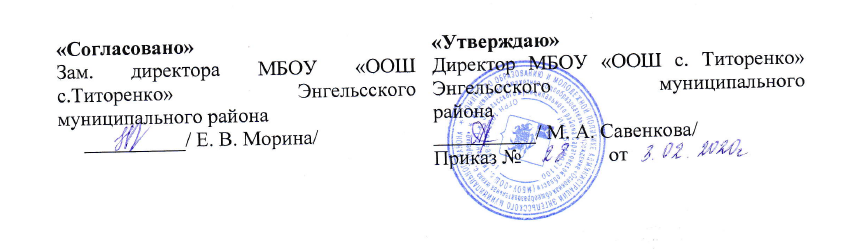   Сагласовано                                                                                  Утверждаю  Зам. Директора МБОУ «ООШ с Титоренко»        Директор МБОУ «ООШ с. Титоренко»   Энгельсского муниципального района                  Энгельсского муниципального района                __________/Морина. Е. В./                                  ___________/Савенкова. М. А./Рабочая программапо учебному предмету «физическая культура»Для обучающихся 5- 9классов МБОУ «ООШ с. ТиторенкоЭнгельсского муниципального районаСрок реализации 5 лет                                                 Составитель: Глебов. Г. Н. учитель  физическойПояснительная запискаРабочая программа по предмету «Физическая культура» для 5-9 классов составлена на основе следующих нормативно-правовых и инструктивно-методических документов:Федеральный закон от 29.12.2012 г. № 273-ФЗ «Об образовании в Российской Федерации»;Федеральный государственный образовательный стандарт основного общего образования с изменениями, внесенными приказом Минобрнауки РФ от 31.12.2015 г.№ 1577 (для основной школы 5-8 классы);Федеральный компонент государственных образовательных стандартов основного общего и среднего (полного) общего образования, утвержденного приказом Минобразования РФ от 5 марта 2004 г. №1089 (для основной школы 9 класс);Примерная программа по учебному предмету «Физическая культура»;основного общего образования по физической культуре с учѐтом требований федерального компонента Государственного стандарта основного общего образования по физической культуре; -  Авторская программа учебного предмета «Физическая культура 5 - 8 классы» разработанная в соответствии с требованиями ФГОС автора В. И. Лях, А. А. Зданевич 2013   г.;    Приказ Министерства образования и науки Российской Федерации от 31.03.2014 г. № 253 «Об утверждении федерального перечня учебников, рекомендуемых к использованию при реализации имеющих государственную аккредитацию образовательных программ начального общего, основного общего, среднего общего образования»;- Приказ Министерства просвещения Российской Федерации от 28.12.2018 г. №345 «О федеральном перечне учебников, рекомендуемых к использованию при реализации имеющих государственную аккредитацию образовательных программ начального общего, основного общего, среднего общего образования»;Приказ Министерства образования и науки Российской Федерации от 08.06.2015 г. № 576 «О внесении изменений в федеральный перечень учебников, рекомендуемых киспользованию при реализации имеющих государственную аккредитацию образовательных программ начального общего, основного общего, среднего общего образования, утвержденный приказом Министерства образования и науки Российской Федерации от 31.03.2014 г. № 253»;Место предмета в учебном планеФизическая культура — обязательный учебный курс в общеобразовательных учреждениях. Предмет «Физическая культура» в основной школе входит в предметную область «Физическая культура и основы безопасности жизнедеятельности» и является основой физического воспитания школьников.Курс «Физическая культура» изучается с 5 по 9 класс из расчёта 3 ч в неделю: в 5 классе — 105 ч, в 6 классе — 105 ч, в 7 классе — 105 ч, в 8 классе — 105 ч, в 9 классе — 102 ч. Рабочая программа рассчитана на 522 ч на пять лет обучения (по 3 ч в неделю).                                           Планируемые результатыклассУченик научится(базовый уровень)рассматривать физическую культуру как явление культуры, выделять исторические этапы ее развития, характеризовать основные направления и формы ее организации в современном обществе;характеризовать содержательные основы здорового образа жизни, раскрывать его взаимосвязь со здоровьем,гармоничным физическим развитием и физической подготовленностью, формированием качеств личности и профилактикой вредных привычек;раскрывать базовые понятия и термины физической культуры, применять их в процессе совместных занятий физическими упражнениями со своими сверстниками, излагать с их помощью особенности техники двигательных действий и физических упражнений, развития физических качеств;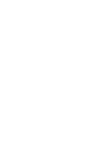 разрабатывать содержание самостоятельных занятийфизическими упражнениями, определять их направленность и формулировать задачи, рационально планировать режим дня и учебной недели;руководствоваться правилами профилактики травматизма и подготовки мест занятий, правильного выбора обуви и формы одежды в зависимости от времени года и погодных условий;руководствоваться правилами оказания первой помощи при травмах и ушибах во время самостоятельных занятий физическими упражнениями; использовать занятия физической культурой, спортивные игры и спортивные соревнования для организации индивидуального отдыха и досуга, укрепления собственного здоровья, повышения уровня физических кондиций;выполнять основные технические действия и приемыигры	в	футбол,	волейбол,	баскетбол	в	условиях	учебной	иигровой деятельности;выполнять передвижения	на	лыжах	различными способами, демонстрировать технику последовательного чередования	их	в процесс прохождения тренировочных дистанций;выполнять тестовые упражнения для оценки уровня индивидуального развития основных физических качеств.Метапредметные: Регулятивные УУД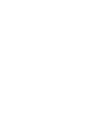 самостоятельно обнаруживать и формулировать учебную проблему, определять цель учебной деятельности;выдвигать версии решения проблемы, осознавать конечный результат, выбирать из предложенных и искать самостоятельно средства достижения цели;составлять (индивидуально или в группе) план решения проблемыработая по плану, сверять свои действия с целью и, при необходимости, исправлять ошибки самостоятельно;в диалоге с учителем совершенствовать самостоятельно выработанные критерии оценки.Познавательные УУДанализировать, сравнивать, классифицировать и обобщать факты и явления;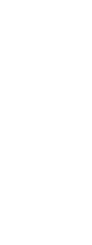 выявлять причины и следствия простых явлений;осуществлять сравнение, классификацию, самостоятельно выбирая основания и критерии для указанных логических операций;строить логическое рассуждение, включающее установление причинно-следственных связей;создавать схематические модели с выделением существенных характеристик объекта;составлять тезисы, различные виды планов (простых, сложных и т.п.);преобразовывать информацию из одного вида в другой (таблицу в текст и пр.).уметь определять возможные источники необходимых сведений, производить поиск информации, анализировать и оценивать еѐ достоверность Коммуникативные УУД  самостоятельно организовывать учебное взаимодействие в группе (определять общие цели, распределять роли, договариваться друг с другом и т.д.). Личностные:формирование ценности здорового и безопасного образа жизни;	усвоение правил индивидуального и коллективного	безопасного поведения в чрезвычайных ситуациях, угрожающих жизни и здоровью людей;формирование готовности к осознанному выбору дальнейшей образовательной траектории;формирование ответственного отношения к учению;уважительного отношения к труду, наличие опыта участи в социально значимом труде;формирование чувства гордости за российскую химическую науку, гуманизм, отношение к труду, целеустремленность.формированиеумения управлять своей познавательной деятельностью.классУченикнаучится(базовый уровень):Предметные: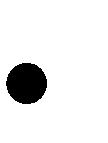 рассматривать	физическую	культуру	как	явлениекультуры,	выделять	исторические	этапы	ее	развития,характеризовать основные направления и формы ее организациив современном обществе;характеризовать	содержательные	основы	здоровогообраза	жизни,	раскрывать	его	взаимосвязь	со	здоровьем,гармоничным	физическим	развитием	и	физическойподготовленностью, формированием качеств личности и профилактикой вредных привычек;раскрывать базовые понятия и термины физическойкультуры,	применять	их	в	процессе	совместных	занятийфизическими упражнениями со своими сверстниками, излагать сих	помощью	особенности	техники	двигательных	действий	ифизических упражнений, развития физических качеств;разрабатывать содержание самостоятельных занятийфизическими упражнениями, определять их направленность и формулировать задачи, рационально планировать режим дня и учебной недели;руководствоваться	правилами	профилактикитравматизма  и  подготовки  мест  занятий,  правильного  выбораобуви	и	формы	одежды	в	зависимости	от	времени	года	ипогодных условий; руководствоваться правилами оказания первой помощи при травмах и ушибах во время самостоятельных занятий физическими упражнениями; использовать занятия физической культурой, спортивные игры и спортивные соревнования для организации индивидуального отдыха и досуга, укрепления собственного здоровья, повышения уровня физических кондиций;составлять	комплексы	физических	упражненийоздоровительной, тренирующей и корригирующей направленности, подбирать индивидуальную нагрузку с учетом функциональных особенностей и возможностей собственного организма;классифицировать	физические	упражнения	по	ихфункциональной направленности, планировать их последовательность и дозировку в процессе самостоятельных занятий по укреплению здоровья и развитию физических качеств; самостоятельно проводить занятия по обучению двигательным действиям, анализировать особенности их выполнения, выявлять ошибки и своевременно устранять их; тестировать показатели физического развития и основных физических качеств, сравнивать их с возрастными стандартами, контролировать особенности их динамики в процессе самостоятельных занятий физической подготовкой; выполнять комплексы упражнений по профилактике утомления и перенапряжения организма, повышению его работоспособности в процессе трудовой и учебной деятельности; выполнять общеразвивающие упражнения, целенаправленно воздействующие на развитие основных физических качеств (силы, быстроты, выносливости, гибкости и координации движений); выполнять акробатические комбинации из числа хорошо освоенных упражнений;выполнять	гимнастические	комбинации	на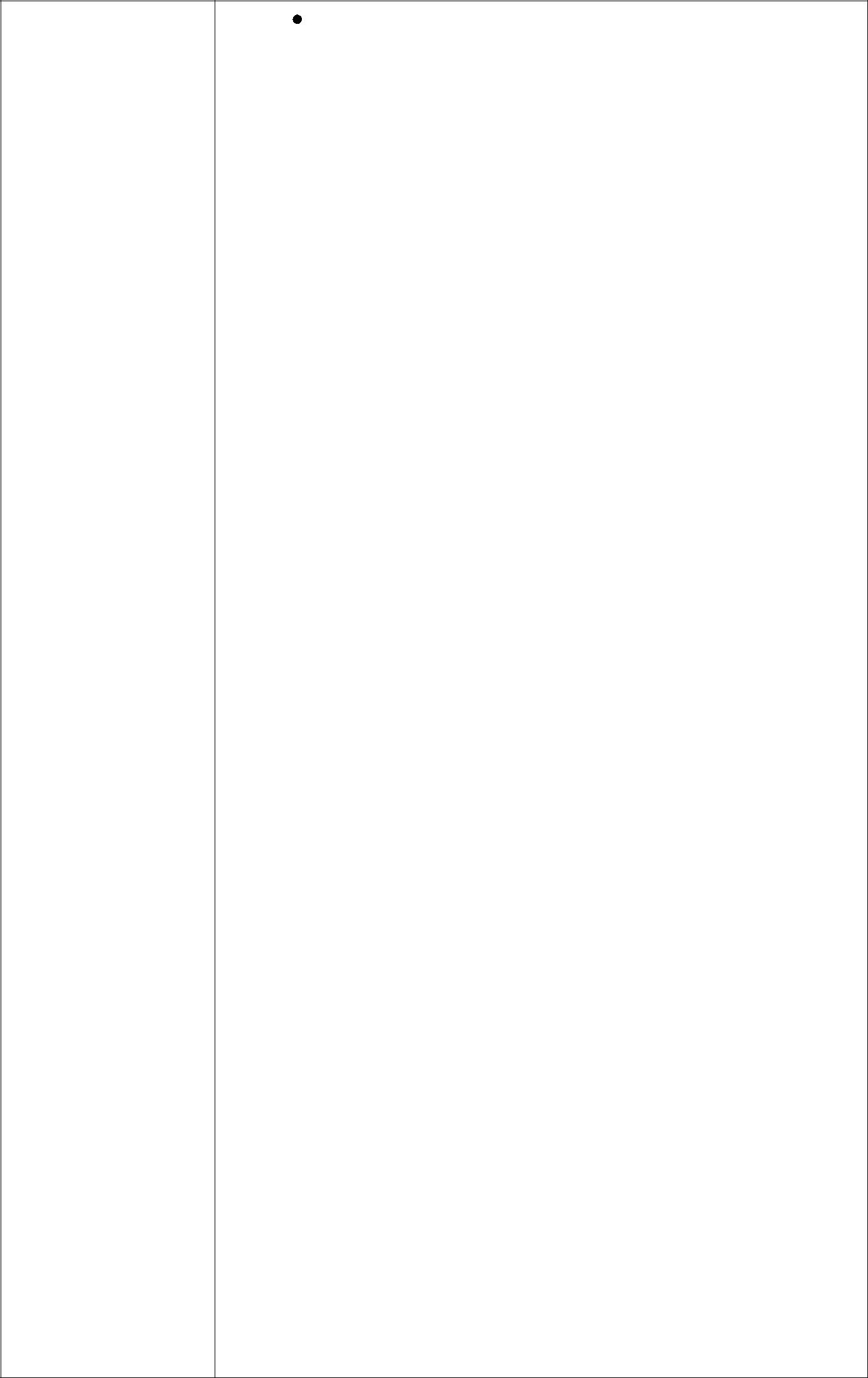 спортивных снарядах из числа хорошо освоенных упражнений;выполнять легкоатлетические упражнения в беге и впрыжках (в длину и высоту);выполнять спуски и торможения на лыжах с пологогосклона;выполнять основные технические действия и приемы игры в футбол, волейбол, баскетбол в условиях учебной и игровой деятельности; выполнять передвижения на лыжах различными способами, демонстрировать технику последовательногочередования их в процессе прохождения тренировочных дистанций;выполнять тестовые упражнения для оценки уровня индивидуального развития основных физических качеств.Метапредметные: Регулятивные УУД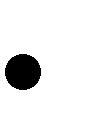 самостоятельно обнаруживать и формулировать учебную проблему, определять цель учебной деятельности;выдвигать версии решения проблемы, осознавать конечный результат, выбирать из предложенных и искать самостоятельно средства достижения цели;составлять (индивидуально или в группе) план решения проблемы;работая по плану, сверять свои действия с целью и, при необходимости, исправлять ошибки самостоятельно;в диалоге с учителем совершенствовать самостоятельно выработанные критерии оценки.Познавательные УУДанализировать, сравнивать, классифицировать и обобщать факты и явления;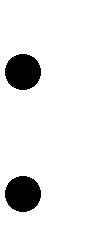 выявлять причины и следствия простых явлений;осуществлять сравнение, классификацию, самостоятельно выбирая основания и критерии для указанных логических операций;строить	логическое	рассуждение,	включающееустановление причинно-следственных связей;создавать	схематические	модели	с	выделениемсущественных характеристик объекта;составлять	тезисы,	различные	виды	планов	(простых,сложных и т.п.);преобразовывать информацию из одного вида в другой(таблицу в текст и пр.).уметь определять возможные источники необходимых сведений, производить поиск информации, анализировать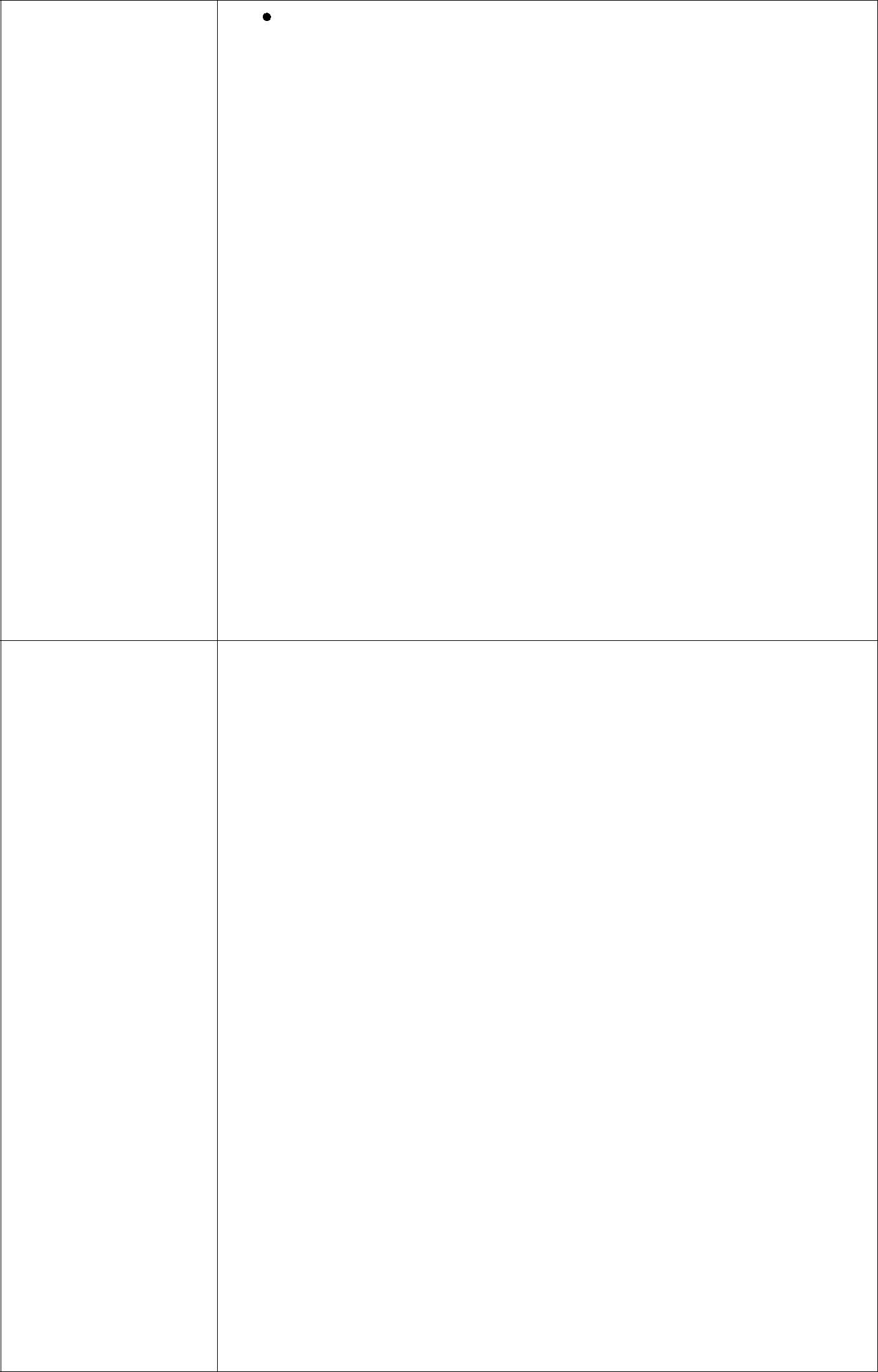 оценивать еѐ достоверность Коммуникативные УУД самостоятельно организовывать учебное взаимодействие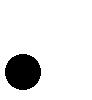 группе (определять общие цели, распределять роли, договариваться друг с другом и т.д.).Личностные:формирование ценности здорового и безопасного образажизни;	усвоение	правил	индивидуального	иколлективного	безопасного	поведения	в	чрезвычайныхситуациях, угрожающих жизни и здоровью людей;формирование	готовности	к	осознанному	выборудальнейшей образовательной траектории;формирование	ответственного	отношения	к	учению;уважительного отношения к труду, наличие опыта участияв социально значимом труде;формирование чувства гордости за российскую химическую науку, гуманизм, отношение к труду, целеустремленность.формированиеумения управлять своей познавательной деятельностью.устанавливать связь между развитием физических качеств и основных систем организма; вести	дневник	по	физкультурной	деятельности,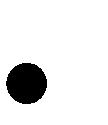 включать	в	него	оформление	планов	проведениясамостоятельных	занятий	с	физическими	упражнениямиразной	функциональной	направленности,	данные	контролядинамики индивидуального физического развития и физическойподготовленности; проводить занятия физической культурой с использованием оздоровительной ходьбы и бега, лыжных прогулок и туристических походов, обеспечивать их оздоровительную направленность; проводить восстановительные мероприятия с использованием банных процедур и сеансов оздоровительного массажа; выполнять комплексы упражнений лечебной физической культуры с учетом имеющихся индивидуальных отклонений в показателях здоровья; преодолевать естественные и искусственные препятствия с помощью разнообразных способов лазания,прыжков и бега; осуществлять судейство по одному из осваиваемых видов спорта; выполнять тестовые нормативы Всероссийского физкультурно-спортивного комплекса «Готов к труду иобороне»; выполнять технико-тактические действия национальных видов спорта; проплывать учебную дистанцию вольным стилем.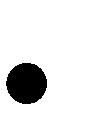 Метапредметные:получать химическую информацию из различных источников;определять объект и аспект анализа и синтеза;определять компоненты объекта в соответствии с аспектом анализа и синтеза;критически относиться к псевдонаучной информации, недобросовестной рекламе в средствах массовой информации;формулировать гипотезу по решению проблем;составлять  план  выполнения  учебной  задачи,  решенияпроблем	творческого	и	поискового	характера,выполнения проекта совместно с учителем;использовать	такой	вид	материального	(предметного)моделирования, как аналоговое моделированиеЛичностные:осознанно	использовать	знания	основных	правилповедения в природе и основ здорового образа жизни вбыту;выбирать целевые и смысловые установки в своих действиях и поступках по отношению к живой природе, здоровью своему и окружающих.классУченик	Предметные:научится(базовый	рассматривать физическую культуру как явление культуры, выделять исторические этапы ее развития, характеризовать основные направления и формы ее организации в современном обществе; характеризовать содержательные основы здорового образа жизни, раскрывать его взаимосвязь со здоровьем,гармоничным физическим развитием и физической подготовленностью, формированием качеств личности и профилактикой вредных привычек; раскрывать базовые понятия и термины физической культуры, применять их в процессе совместных занятий физическими упражнениями со своими сверстниками, излагать с их помощью особенности техники двигательных действий и физических упражнений, развития физических качеств;разрабатывать содержание самостоятельных занятийфизическими упражнениями, определять их направленность и формулировать задачи, рационально планировать режим дня и учебной недели; руководствоваться правилами профилактики травматизма и подготовки мест занятий, правильного выбора обуви и формы одежды в зависимости от времени года и погодных условий; руководствоваться правилами оказания первой помощи при травмах и ушибах во время самостоятельных занятий физическими упражнениями; использовать занятия физической культурой, спортивные игры и спортивные соревнования для организации индивидуального отдыха и досуга, укрепления собственного здоровья, повышения уровня физических кондиций;составлять	комплексы	физических	упражнений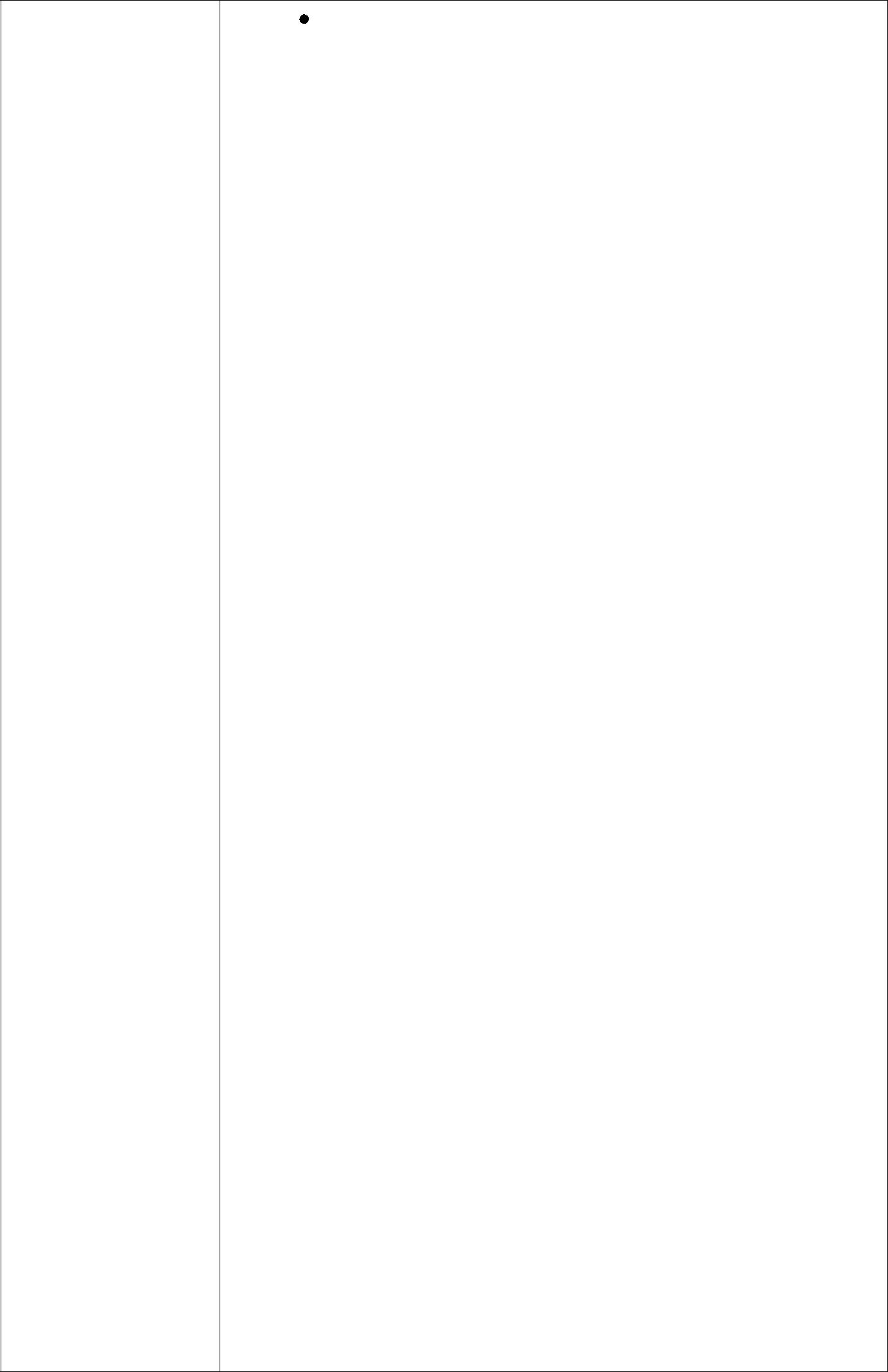 оздоровительной, тренирующей и корригирующей направленности, подбирать индивидуальную нагрузку с учетом функциональных особенностей и возможностей собственного организма;классифицировать	физические	упражнения	по	ихфункциональной направленности, планировать их последовательность и дозировку в процессе самостоятельных занятий по укреплению здоровья и развитию физических качеств; самостоятельно проводить занятия по обучению двигательным действиям, анализировать особенности их выполнения, выявлять ошибки и своевременно устранять их; тестировать показатели физического развития и основных физических качеств, сравнивать их с возрастными стандартами, контролировать особенности их динамики в процессе самостоятельных занятий физической подготовкой; выполнять комплексы упражнений по профилактике утомления и перенапряжения организма, повышению его работоспособности в процессе трудовой и учебной деятельности; выполнять общеразвивающие упражнения, целенаправленно воздействующие на развитие основных физических качеств (силы, быстроты, выносливости, гибкости и координации движений); выполнять акробатические комбинации из числа хорошо освоенных упражнений; выполнять гимнастические комбинации на спортивных снарядах из числа хорошо освоенных упражнений; выполнять легкоатлетические упражнения в беге и в прыжках (в длину и высоту);выполнять спуски и торможения на лыжах с пологогосклона;выполнять основные технические действия и приемыигры	в	футбол,	волейбол,	баскетбол	в	условиях	учебной	иигровой деятельности;выполнять	передвижения	на	лыжах	различнымиспособами,	демонстрировать	технику	последовательногочередования	их	в	процессе	прохождения	тренировочныхдистанций;выполнять тестовые упражнения для оценки уровня индивидуального развития основных физических качеств. Метапредметные: Регулятивные УУДсамостоятельно обнаруживать и формулировать учебную проблему, определять цель учебной деятельности;выдвигать версии решения проблемы, осознавать конечный результат, выбирать из предложенных и искать самостоятельно средства достижения цели;составлять (индивидуально или в группе) план решения проблемы;работая по плану, сверять свои действия с целью и, при необходимости, исправлять ошибки самостоятельно;в диалоге с учителем совершенствовать самостоятельно выработанные критерии оценки.Познавательные УУДанализировать, сравнивать, классифицировать и обобщать факты и явления;выявлять причины и следствия простых явлений;осуществлять сравнение, классификацию, самостоятельно выбирая основания и критерии для указанных логических операций;строить логическое рассуждение, включающее установление причинно-следственных связей;создавать схематические модели с выделением существенных характеристик объекта;составлять тезисы, различные виды планов (простых, сложных и т.п.);преобразовывать информацию из одного вида в другой (таблицу в текст и пр.).уметь определять возможные источники необходимых сведений, производить поиск информации, анализироватьоценивать еѐ достоверность Коммуникативные УУД самостоятельно организовывать учебное взаимодействиегруппе (определять общие цели, распределять роли, договариваться друг с другом и т.д.).Личностные:формирование ценности здорового и безопасного образажизни;	усвоение	правил	индивидуального	иколлективного	безопасного	поведения	в	чрезвычайныхситуациях, угрожающих жизни и здоровью людей;формирование	готовности	к	осознанному	выборудальнейшей образовательной траектории;формирование	ответственного	отношения	к	учению;уважительного отношения к труду, наличие опыта участияв социально значимом труде;формирование чувства гордости за российскую химическую науку, гуманизм, отношение к труду, целеустремленность.отечественного спортивного движения, великих спортсменов,принесших славу российскому спорту;определять	признаки	положительного	влияниязанятий	физической	подготовкой	на	укрепление	здоровья,устанавливать связь между развитием физических качеств иосновных систем организма; вести	дневник	по	физкультурной	деятельности,включать в него оформление планов проведения самостоятельных занятий с физическими упражнениями разной функциональной направленности, данные контроля динамики индивидуального физического развития и физической подготовленности; проводить занятия физической культурой с использованием оздоровительной ходьбы и бега, лыжных прогулок и туристических походов, обеспечивать их оздоровительную направленность; проводить восстановительные мероприятия с использованием банных процедур и сеансов оздоровительногомассажа; выполнять комплексы упражнений лечебной физической культуры с учетом имеющихся индивидуальных отклонений в показателях здоровья; преодолевать естественные и искусственные препятствия с помощью разнообразных способов лазания,прыжков и бега; осуществлять судейство по одному из осваиваемых видов спорта; выполнять тестовые нормативы Всероссийского физкультурно-спортивного комплекса «Готов к труду иобороне»; выполнять технико-тактические действия национальных видов спорта; проплывать учебную дистанцию вольным стилем.Метапредметные:получать химическую информацию из различных источников;определять объект и аспект анализа и синтеза;определять компоненты объекта в соответствии с аспектом анализа и синтеза;критически относиться к псевдонаучной информации, недобросовестной рекламе в средствах массовой информации;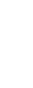 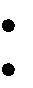 формулировать гипотезу по решению проблем;составлять  план  выполнения  учебной  задачи,  решенияпроблем	творческого	и	поискового	характера,выполнения проекта совместно с учителем;использовать	такой	вид	материального	(предметного)моделирования, как аналоговое моделированиеЛичностные:осознанно	использовать	знания	основных	правилповедения в природе и основ здорового образа жизни вбыту;выбирать целевые и смысловые установки в своих действиях и поступках по отношению к живой природе, здоровью своему и окружающих.класскультуры, выделять исторические этапы ее развития, характеризовать основные направления и формы ее организации в современном обществе; характеризовать содержательные основы здорового образа жизни, раскрывать его взаимосвязь со здоровьем,гармоничным физическим развитием и физической подготовленностью, формированием качеств личности и профилактикой вредных привычек; раскрывать базовые понятия и термины физической культуры, применять их в процессе совместных занятий физическими упражнениями со своими сверстниками, излагать с их помощью особенности техники двигательных действий и физических упражнений, развития физических качеств;разрабатывать содержание самостоятельных занятийфизическими упражнениями, определять их направленность и формулировать задачи, рационально планировать режим дня и учебной недели; руководствоваться правилами профилактики травматизма и подготовки мест занятий, правильного выбора обуви и формы одежды в зависимости от времени года и погодных условий; руководствоваться правилами оказания первой помощи при травмах и ушибах во время самостоятельных занятий физическими упражнениями; использовать занятия физической культурой, спортивные игры и спортивные соревнования для организации индивидуального отдыха и досуга, укрепления собственного здоровья, повышения уровня физических кондиций;составлять	комплексы	физических	упражненийоздоровительной, тренирующей и корригирующей направленности, подбирать индивидуальную нагрузку с учетом функциональных особенностей и возможностей собственного организма;классифицировать	физические	упражнения	по	ихфункциональной направленности, планировать их последовательность и дозировку в процессе самостоятельных занятий по укреплению здоровья и развитию физических качеств; самостоятельно проводить занятия по обучению двигательным действиям, анализировать особенности их выполнения, выявлять ошибки и своевременно устранять их; тестировать показатели физического развития и основных физических качеств, сравнивать их с возрастными стандартами, контролировать особенности их динамики в процессе самостоятельных занятий физической подготовкой; выполнять комплексы упражнений по профилактике утомления и перенапряжения организма, повышению его работоспособности в процессе трудовой и учебной деятельности; выполнять общеразвивающие упражнения, целенаправленно воздействующие на развитие основных физических качеств (силы, быстроты, выносливости, гибкости и координации движений); выполнять акробатические комбинации из числа хорошо освоенных упражнений; выполнять гимнастические комбинации на спортивных снарядах из числа хорошо освоенных упражнений; выполнять легкоатлетические упражнения в беге и в прыжках (в длину и высоту);выполнять спуски и торможения на лыжах с пологогосклона; выполнять основные технические действия и приемы игры в футбол, волейбол, баскетбол в условиях учебной и игровой деятельности; выполнять передвижения на лыжах различными способами, демонстрировать технику последовательного чередования их в процессе прохождения тренировочных дистанций;выполнять тестовые упражнения для оценки уровня индивидуального развития основных физических качеств. Метапредметные: Регулятивные УУД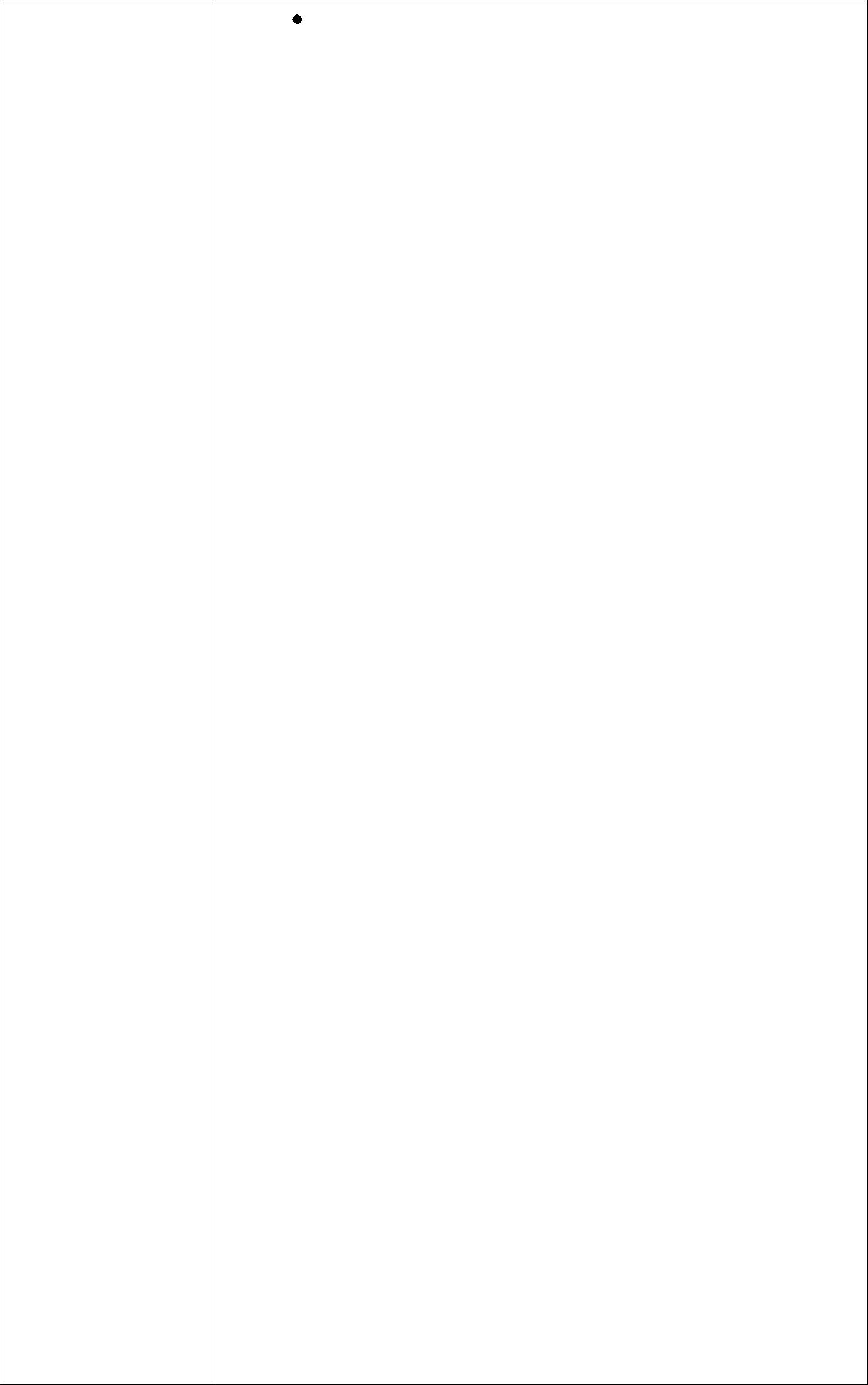 самостоятельно обнаруживать и формулировать учебную проблему, определять цель учебной деятельности;выдвигать версии решения проблемы, осознавать конечный результат, выбирать из предложенных и искать самостоятельно средства достижения цели;составлять (индивидуально или в группе) план решения проблемы;работая по плану, сверять свои действия с целью и, при необходимости, исправлять ошибки самостоятельно;в диалоге с учителем совершенствовать самостоятельно выработанные критерии оценки.Познавательные УУДанализировать, сравнивать, классифицировать и обобщать факты и явления;выявлять причины и следствия простых явлений;осуществлять сравнение, классификацию, самостоятельно выбирая основания и критерии для указанных логических операций;строить логическое рассуждение, включающее установление причинно-следственных связей;создавать схематические модели с выделением существенных характеристик объекта;составлять тезисы, различные виды планов (простых, сложных и т.п.);преобразовывать информацию из одного вида в другой (таблицу в текст и пр.).уметь определять возможные источники необходимых сведений, производить поиск информации, анализироватьоценивать еѐ достоверность Коммуникативные УУД самостоятельно организовывать учебное взаимодействиегруппе (определять общие цели, распределять роли, договариваться друг с другом и т.д.).Личностные:формирование ценности здорового и безопасного образажизни;	усвоение	правил	индивидуального	иколлективного	безопасного	поведения	в	чрезвычайныхситуациях, угрожающих жизни и здоровью людей;формирование	готовности	к	осознанному	выборудальнейшей образовательной траектории;формирование	ответственного	отношения	к	учению;уважительного отношения к труду, наличие опыта участияв социально значимом труде;формирование чувства гордости за российскую химическую науку, гуманизм, отношение к труду, целеустремленность.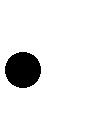 раскрывать базовые понятия и термины физической культуры, применять их в процессе совместных занятий физическими упражнениями со своими сверстниками, излагать с их помощью особенности техники двигательных действий и физических упражнений, развития физических качеств;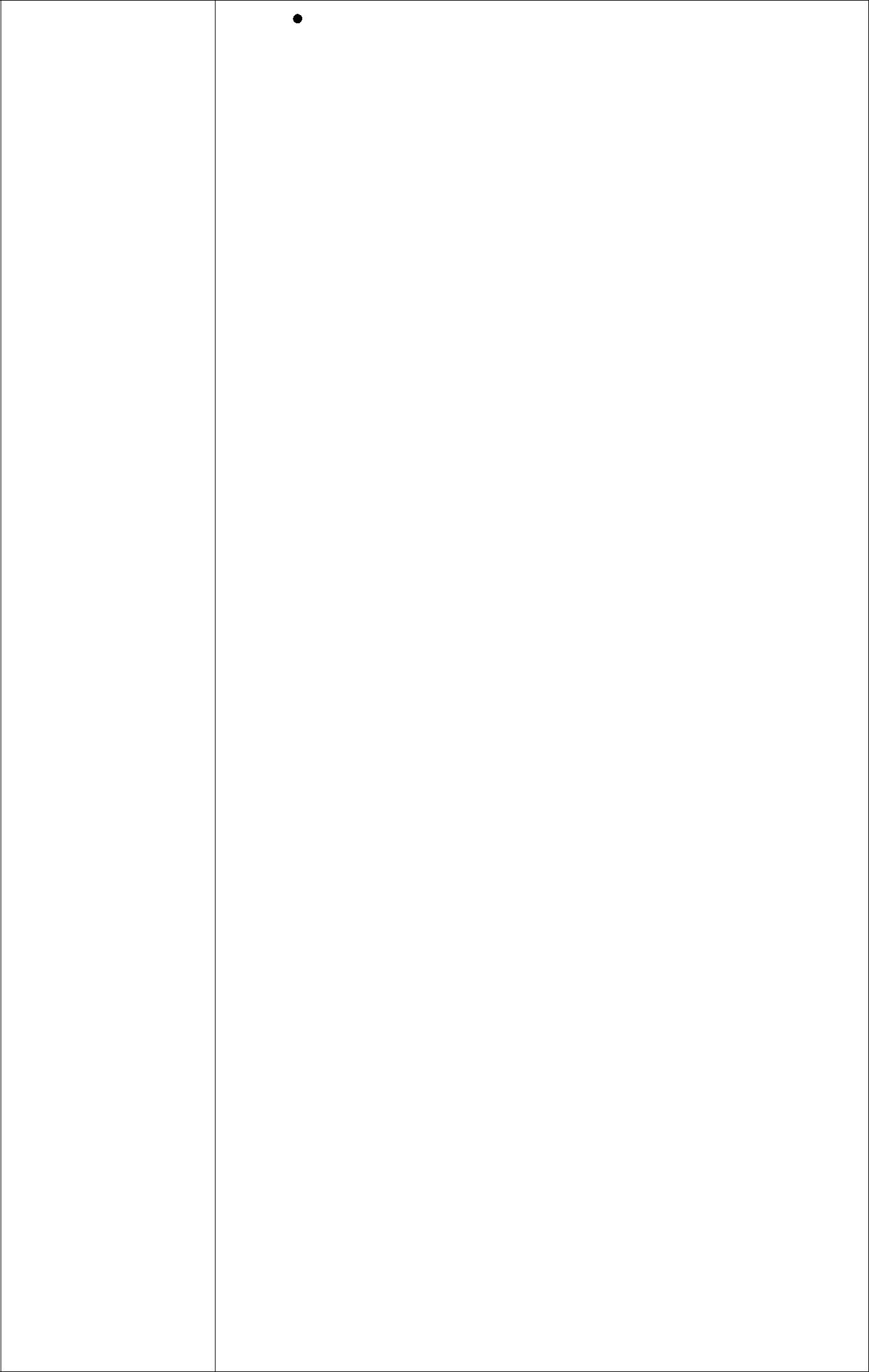 разрабатывать содержание самостоятельных занятийфизическими упражнениями, определять их направленность и формулировать задачи, рационально планировать режим дня и учебной недели; руководствоваться правилами профилактики травматизма и подготовки мест занятий, правильного выбора обуви и формы одежды в зависимости от времени года и погодных условий; руководствоваться правилами оказания первой помощи при травмах и ушибах во время самостоятельных занятий физическими упражнениями; использовать занятия физической культурой, спортивные игры и спортивные соревнования для организации индивидуального отдыха и досуга, укрепления собственного здоровья, повышения уровня физических кондиций;составлять	комплексы	физических	упражненийоздоровительной, тренирующей и корригирующей направленности, подбирать индивидуальную нагрузку с учетом функциональных особенностей и возможностей собственного организма;классифицировать	физические	упражнения	по	ихфункциональной направленности, планировать их последовательность и дозировку в процессе самостоятельных занятий по укреплению здоровья и развитию физических качеств; самостоятельно проводить занятия по обучению двигательным действиям, анализировать особенности их выполнения, выявлять ошибки и своевременно устранять их;тестировать	показатели	физического	развития	иосновных физических качеств, сравнивать их с возрастными стандартами, контролировать особенности их динамики в процессе самостоятельных занятий физической подготовкой; выполнять комплексы упражнений по профилактике утомления и перенапряжения организма, повышению его работоспособности в процессе трудовой и учебной деятельности;выполнять	общеразвивающие	упражнения,целенаправленно	воздействующие	на	развитие	основныхфизических качеств (силы, быстроты, выносливости, гибкости икоординации движений);выполнять акробатические комбинации из числа хорошо освоенных упражнений;выполнять	гимнастические	комбинации	наспортивных снарядах из числа хорошо освоенных упражнений;выполнять легкоатлетические упражнения в беге и впрыжках (в длину и высоту);выполнять спуски и торможения на лыжах с пологогосклона;выполнять основные технические действия и приемы игры в футбол, волейбол, баскетбол в условиях учебной и игровой деятельности; выполнять передвижения на лыжах различными способами, демонстрировать технику последовательногочередования их в процессе прохождения тренировочных дистанций;выполнять тестовые упражнения для оценки уровня индивидуального развития основных физических качеств. Метапредметные: Регулятивные УУДсамостоятельно обнаруживать и формулировать учебную проблему, определять цель учебной деятельности;выдвигать версии решения проблемы, осознавать конечный результат, выбирать из предложенных и искать самостоятельно средства достижения цели;составлять (индивидуально или в группе) план решенияпроблемы;работая по плану, сверять свои действия с целью и, принеобходимости, исправлять ошибки самостоятельно;в диалоге с учителем совершенствовать самостоятельновыработанные критерии оценки.Познавательные УУДанализировать, сравнивать, классифицировать и обобщать факты и явления;выявлять причины и следствия простых явлений;осуществлять сравнение, классификацию, самостоятельно выбирая основания и критерии для указанных логических операций;строить логическое рассуждение, включающее установление причинно-следственных связей;создавать схематические модели с выделением существенных характеристик объекта;составлять тезисы, различные виды планов (простых, сложных и т.п.);преобразовывать информацию из одного вида в другой (таблицу в текст и пр.).уметь определять возможные источники необходимых сведений, производить поиск информации, анализироватьоценивать еѐ достоверность Коммуникативные УУД самостоятельно организовывать учебное взаимодействиегруппе (определять общие цели, распределять роли, договариваться друг с другом и т.д.).отечественного спортивного движения, великих спортсменов, принесших славу российскому спорту; определять признаки положительного влияния занятий физической подготовкой на укрепление здоровья, устанавливать связь между развитием физических качеств и основных систем организма; вести	дневник	по	физкультурной	деятельности,включать в него оформление планов проведения самостоятельных занятий с физическими упражнениями разной функциональной направленности, данные контроля динамики индивидуального физического развития и физической подготовленности; проводить занятия физической культурой с использованием оздоровительной ходьбы и бега, лыжных прогулок и туристических походов, обеспечивать их оздоровительную направленность; проводить восстановительные мероприятия с использованием банных процедур и сеансов оздоровительного массажа; выполнять комплексы упражнений лечебной физической культуры с учетом имеющихся индивидуальных отклонений в показателях здоровья; преодолевать естественные и искусственные препятствия с помощью разнообразных способов лазания, прыжков и бега; осуществлять судейство по одному из осваиваемых видов спорта; выполнять тестовые нормативы Всероссийского физкультурно-спортивного комплекса «Готов к труду и обороне»; выполнять технико-тактические действия национальных видов спорта;Метапредметные: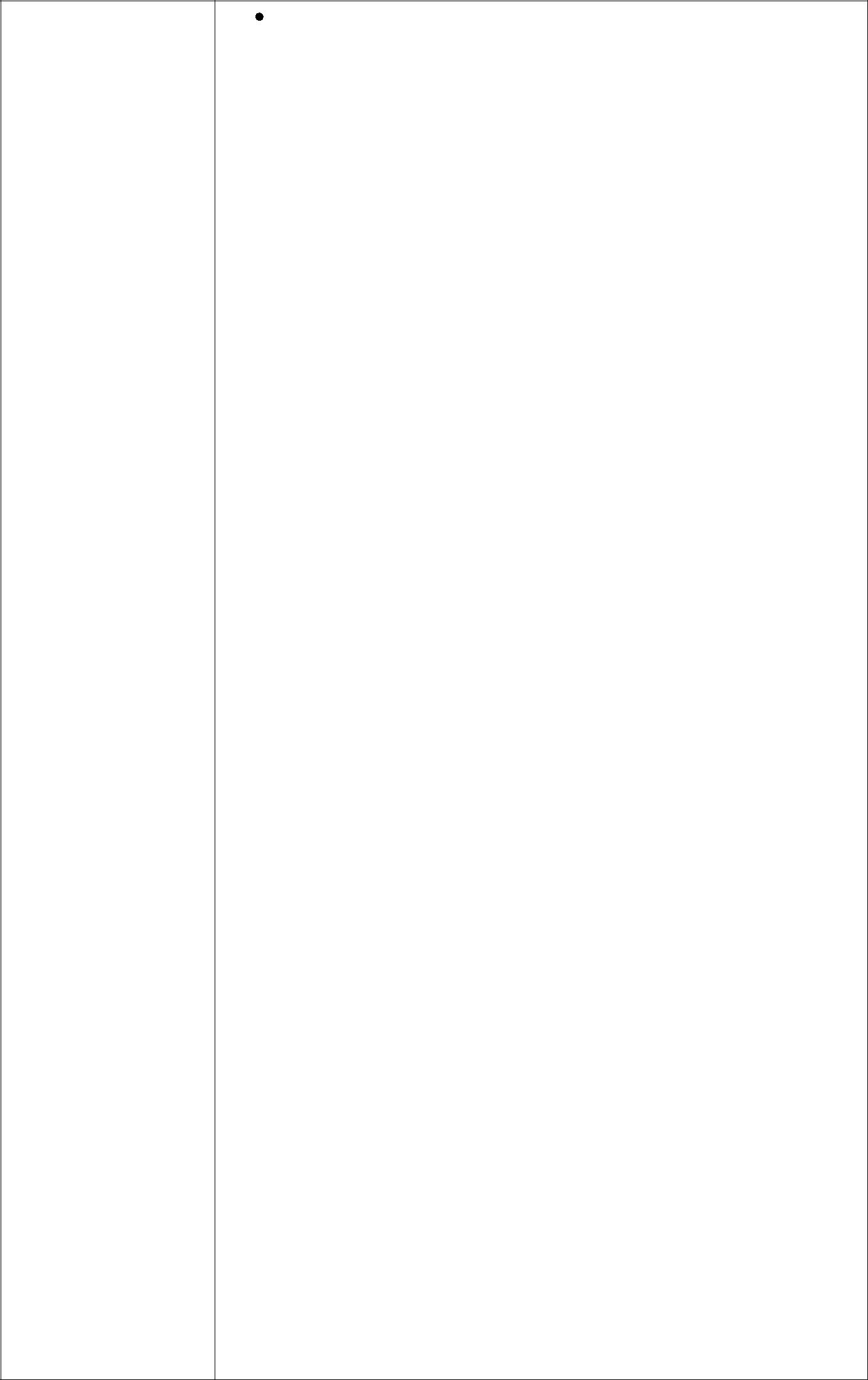 устанавливать связь между развитием физических качеств и основных систем организма; вести	дневник	по	физкультурной	деятельности,включать в него оформление планов проведения самостоятельных занятий с физическими упражнениями разной функциональной направленности, данные контроля динамики индивидуального физического развития и физической подготовленности; проводить занятия физической культурой с использованием оздоровительной ходьбы и бега, лыжныхпрогулок и туристических походов, обеспечивать их оздоровительную направленность; проводить восстановительные мероприятия с использованием банных процедур и сеансов оздоровительного массажа; выполнять комплексы упражнений лечебной физической культуры с учетом имеющихся индивидуальных отклонений в показателях здоровья; преодолевать естественные и искусственные препятствия с помощью разнообразных способов лазания,прыжков и бега; осуществлять судейство по одному из осваиваемых видов спорта; выполнять тестовые нормативы Всероссийского физкультурно-спортивного комплекса «Готов к труду иобороне»; выполнять технико-тактические действия национальных видов спорта; проплывать учебную дистанцию вольным стилем.Метапредметные:получать химическую информацию из различных источников;определять объект и аспект анализа и синтеза;определять компоненты объекта в соответствии с аспектом анализа и синтеза;критически относиться к псевдонаучной информации, недобросовестной рекламе в средствах массовой информации;формулировать гипотезу по решению проблем;составлять  план  выполнения  учебной  задачи,  решенияпроблем	творческого	и	поискового	характера,выполнения проекта совместно с учителем;использовать	такой	вид	материального	(предметного)моделирования, как аналоговое моделированиеЛичностные:осознанно использовать знания основных правил поведения в природе и основ здорового образа жизни в быту;выбирать целевые и смысловые установки в своих действиях и поступках по отношению к живой природе, здоровью своему и окружающих.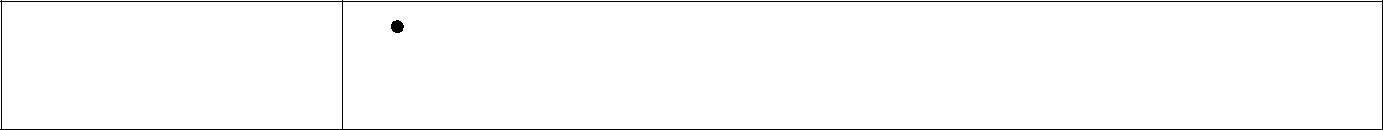 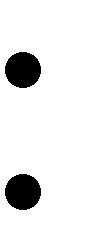 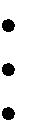 	                                   СОДЕРЖАНИЕ КУРСА.                5классЗНАНИЯ О ФИЗИЧЕСКОЙ КУЛЬТУРЕИстория физической культуры.  Мифы и легенды о зарождении Олимпийских игр в древности. Исторические сведения о древних Олимпийских играх и особенностях их проведения. Виды состязаний и правила проведения древних Олимпийских игр. Известные участники и победители в древних Олимпийских играх.
Базовые понятия физической культуры. Физическое развитие человека. Основные показатели физического развития. Осанка как показатель физического развития; основные ее характеристики и параметры (положение головы и тела, форма спины и стопы); основные факторы, влияющие на форму осанки (дневная динамика, привыкание к соответствующей позе и положению тела, недостаточное развитие статической силы и выносливости и др.). Характеристика основных средств формирования и профилактики нарушений осанки, правила составления комплексов упражнений.
Физическая культура человека. Режим дня, его основное содержание и правила планирования. Утренняя зарядка и ее влияние на работоспособность. Гигиенические требования к проведению утренней зарядки, правила выбора и дозировки физических упражнений, составления комплексов упражнений. Физкультминутки (физкультпаузы) и их значение для профилактики утомления. Гигиенические требования к проведению физкультминуток (физкультпауз), правила выбора и дозировки физических упражнений, составления комплексов упражнений, их планирования в режиме учебного дня. Правила закаливания организма способами обтирания, обливания, душ. Правила соблюдения личной гигиены во время и после занятий физическими упражнениями (соблюдение чистоты тела и одежды).Способы двигательной (физкультурной) деятельностиОрганизация и проведение занятий физической культурой.  Соблюдение требований безопасности и гигиенических правил при подготовке мест занятий, выборе инвентаря и одежды для проведения самостоятельных занятий физическими упражнениями. Выбор упражнений и составление индивидуальных комплексов физических упражнений для утренней зарядки, физкультминуток и физкультпауз.
Выполнение комплексов упражнений утренней зарядки, физкультминуток и физкультпауз, комплексов упражнений с предметами и без предметов (по заданию учителя) для формирования правильной осанки и коррекции ее нарушений.Оценка эффективности занятий физической культурой.  Самонаблюдение. Ведение дневника самонаблюдения за динамикой индивидуального физического развития по показателям длины и массы тела, окружности грудной клетки, осанке, форме стопы.
Самоконтроль. Измерение частоты сердечных сокращений во время занятий физическими упражнениями.Физическое совершенствование Физкультурно-оздоровительная деятельность . Комплексы упражнений для развития гибкости и координации движений, для формирования правильной осанки с учетом индивидуальных особенностей физического развития. Комплексы упражнений утренней зарядки и физкультминуток. Комплексы дыхательной гимнастики и гимнастики для глаз.
  Спортивно-оздоровительная деятельность с общеразвивающей направленностью.Гимнастика с основами акробатики  Организующие команды и приемы: перестроение в движении из колонны по одному в колонну по 2 и 4 дроблением и сведением; перестроение в движении из колонны по 2 и 4 в колонну по одному разведением и слиянием. Упражнения на перекладине (мальчики) висы пргнувшисьи согнувшись; подтягивание в висе; поднимание прямых ног в висе. Девочки ; смешанные висы; подтягивание в висе лежа.
Кувырок вперед (назад) в группировке; кувырок назад, стойка на лопатках.
Опорные прыжки: вскок в упор присев; соскок прогнувщись.Ритмическая гимнастика (девочки): простейшие композиции, включающие в себя стилизованные общеразвивающие упражнения и танцевальные движения (мягкий, широкий и приставной шаги, шаг галопа и польки).
Передвижения по напольному гимнастическому бревну (девочки): ходьба с различной амплитудой движений и ускорениями, поворотами и подскоками (на месте и в движении).Прикладные упражнения: передвижения ходьбой, бегом, прыжками по наклонной гимнастической скамейке; спрыгивание и напрыгивание на ограниченную площадку. Расхождение при встрече на гимнастическом бревне (низком).Упражнения общей физической подготовки.Легкая атлетика Высокий старт. Бег с ускорением. Бег на короткие дистанции ( и ). Гладкий равномерный бег на учебные дистанции (протяженность дистанций регулируется учителем или учащимися). Прыжки: в длину с разбега способом «согнув ноги»и в высоту способом «перешагивание».  Метание малого мяча с места в вертикальную цель и на дальность с разбега. бег с преодолением искусственных и естественных препятствий (по типу кроссового бега). Упражнения общей физической подготовки.   Спортивные игры         Баскетбол. Упражнения без мяча: основная стойка, передвижение приставными шагами с изменением направления движения, остановка двумя шагами и прыжком, повороты без мяча  и с мячом. Упражнения с мячом: ловля и передача мяча двумя руками от груди и одной рукой от плеча с места, с шагом, со сменой места после передачи; бросок мяча в корзину одной и  двумя руками от груди с места и в движении. Ведение мяча в низкой, средней и высокой стойке на месте и в движении  по прямой с изменением направления движения и скорости. Ведение без сопротивления защитника ведущей и неведущей рукой.  Вырывание и выбивание мяча. Тактика свободного нападения, позиционное нападение и нападение быстрым прорывом. Игра по упрощенным правилам в мини — баскетбол. Упражнения общей физической подготовки.                                          Лыжная подготовка Попеременный двухшажный и одновременный бесшажный ходы. Подъём «полуелочкой». Торможение «плугом». Повороты переступанием. Передвижение на лыжах . Спуск со склона в средней стойке..                      Содержание тем учебного курса  6 класс.            Основы знаний о физической культуре, умения и навыки, приемы закаливания, способы саморегуляции и самоконтроля           Программный материал по данному разделу рекомендуется осваивать в ходе освоения конкретных технических навыков и умений, развития двигательных качеств в ходе уроков или самостоятельно.Легкая атлетика 	После усвоения основ легкоатлетических упражнений в беге, прыжках и метаниях, входящих в содержание программы начальной школы, в 6 классе продолжается обучение бегу на короткие и средние дистанции, прыжкам в длину и высоту с разбега, метаниям.	Данный материал содействует дальнейшему развитию и совершенствованию, прежде всего кондиционных и координационных способностей. Основным моментом в обучении легкоатлетическим упражнениям в этом возрасте является освоение согласования движений разбега с отталкиванием и разбега с выпуском снаряда. После стабильного выполнения разучиваемых двигательных действий следует разнообразить условия выполнения упражнений, дальность разбега в метаниях и прыжках, вес и форму метательных снарядов, способы преодоления естественных и искусственных препятствий и т. д. для повышения прикладного значения занятий и дальнейшего развития координационных и кондиционных способностей.	Наиболее целесообразными в освоении в 6 классе являются прыжки в длину с разбега способом «согнув ноги», в высоту с разбега способом «перешагивание». Учитывая большую доступность и естественность легкоатлетических упражнений, особое значение следует уделять формированию умений обучающихся самостоятельно использовать легкоатлетические упражнения во время проведения занятий (тренировок) в конкретных условиях проживания.Программный материал по легкой атлетикеСпортивные игры 	В 6 классе продолжать учить детей согласовывать индивидуальные и простые командные технико-тактические взаимодействия (с мячом и без мяча) в нападении и в защите, активно применяя подобранные для этой цели подвижные игры (типа «Борьба за мяч», «Мяч капитану») и специальных, постепенно усложняющихся игровых (соревновательно-игровых) упражнений (форм).	Игровые (соревновательно-игровые) упражнения и формы занятий создают благоприятные условия для самостоятельного выполнения заданий с мячом, реализации на практике индивидуального и дифференцированного подходов к учащимся, имеющим существенные индивидуальные различия (способности). В этой связи особой заботой следует окружить детей со слабой игровой подготовкой, активно включая их в разнообразные виды игровой деятельности.Программный материал по спортивным играмГимнастика с элементами акробатики Программный материал по гимнастике с элементами акробатикиЛыжная подготовка Программный материал по лыжной подготовке          СОДЕРЖАНИЕ УЧЕБНОГО ПРЕДМЕТА. 7классЗНАНИЯ О ФИЗИЧЕСКОЙ КУЛЬТУРЕИстория физической культуры.  Мифы и легенды о зарождении Олимпийских игр в древности. Исторические сведения о древних Олимпийских играх и особенностях их проведения. Виды состязаний и правила проведения древних Олимпийских игр. Известные участники и победители в древних Олимпийских играх.
Базовые понятия физической культуры. Физическое развитие человека. Основные показатели физического развития. Осанка как показатель физического развития; основные ее характеристики и параметры (положение головы и тела, форма спины и стопы); основные факторы, влияющие на форму осанки (дневная динамика, привыкание к соответствующей позе и положению тела, недостаточное развитие статической силы и выносливости и др.). Характеристика основных средств формирования и профилактики нарушений осанки, правила составления комплексов упражнений.
Физическая культура человека. Режим дня, его основное содержание и правила планирования. Утренняя зарядка и ее влияние на работоспособность. Гигиенические требования к проведению утренней зарядки, правила выбора и дозировки физических упражнений, составления комплексов упражнений. Физкультминутки (физкультпаузы) и их значение для профилактики утомления. Гигиенические требования к проведению физкультминуток (физкультпауз), правила выбора и дозировки физических упражнений, составления комплексов упражнений, их планирования в режиме учебного дня. Правила закаливания организма способами обтирания, обливания, душ. Правила соблюдения личной гигиены во время и после занятий физическими упражнениями (соблюдение чистоты тела и одежды).Способы двигательной (физкультурной) деятельностиОрганизация и проведение занятий физической культурой.  Соблюдение требований безопасности и гигиенических правил при подготовке мест занятий, выборе инвентаря и одежды для проведения самостоятельных занятий физическими упражнениями. Выбор упражнений и составление индивидуальных комплексов физических упражнений для утренней зарядки, физкультминуток и физкультпауз.
Выполнение комплексов упражнений утренней зарядки, физкультминуток и физкультпауз, комплексов упражнений с предметами и без предметов (по заданию учителя) для формирования правильной осанки и коррекции ее нарушений.Оценка эффективности занятий физической культурой.  Самонаблюдение. Ведение дневника самонаблюдения за динамикой индивидуального физического развития по показателям длины и массы тела, окружности грудной клетки, осанке, форме стопы.
Самоконтроль. Измерение частоты сердечных сокращений во время занятий физическими упражнениями.Физическое совершенствование Физкультурно-оздоровительная деятельность . Комплексы упражнений для развития гибкости и координации движений, для формирования правильной осанки с учетом индивидуальных особенностей физического развития. Комплексы упражнений утренней зарядки и физкультминуток. Комплексы дыхательной гимнастики и гимнастики для глаз.
  Спортивно-оздоровительная деятельность с общеразвивающей направленностью.Гимнастика с основами акробатики . Организующие команды и приемы: перестроение в движении из колонны по одному в колонну по 2 и 4 дроблением и сведением; перестроение в движении из колонны по 2 и 4 в колонну по одному разведением и слиянием. Упражнения на перекладине (мальчики) висы пргнувшисьи согнувшись; подтягивание в висе; поднимание прямых ног в висе. Девочки ; смешанные висы; подтягивание в висе лежа.
Кувырок вперед (назад) в группировке; кувырок вперед ноги скрестно с последующим поворотом на 180°; кувырок назад из стойки на лопатках в полушпагат.
Опорные прыжки: прыжок ноги врозь через гимнастического козла в ширину (мальчики); прыжок на гимнастического козла в упор присев и соскок (девочки).Ритмическая гимнастика (девочки): простейшие композиции, включающие в себя стилизованные общеразвивающие упражнения и танцевальные движения (мягкий, широкий и приставной шаги, шаг галопа и польки).
Передвижения по напольному гимнастическому бревну (девочки): ходьба с различной амплитудой движений и ускорениями, поворотами и подскоками (на месте и в движении).Прикладные упражнения: передвижения ходьбой, бегом, прыжками по наклонной гимнастической скамейке; спрыгивание и напрыгивание на ограниченную площадку; преодоление прыжком боком гимнастического бревна с опорой на левую (правую) руку. Расхождение при встрече на гимнастическом бревне (низком).  Упражнения и комбинации на гимнастических брусьях: упражнения на параллельных брусьях (мальчики); упражнения на разновысоких брусьях (девочки). Упражнения общей физической подготовки.Легкая атлетика .Высокий старт. Бег с ускорением. Бег на короткие дистанции ( и ). Гладкий равномерный бег на учебные дистанции (протяженность дистанций регулируется учителем или учащимися). Прыжки: в длину с разбега способом «согнув ноги»и в высоту способом «перешагивание».  Метание малого мяча с места в вертикальную цель и на дальность с разбега. бег с преодолением искусственных и естественных препятствий (по типу кроссового бега). Упражнения общей физической подготовки.   Спортивные игры         Баскетбол. Упражнения без мяча: основная стойка, передвижение приставными шагами с изменением направления движения, остановка двумя шагами и прыжком, повороты без мяча  и с мячом. Упражнения с мячом: ловля и передача мяча двумя руками от груди и одной рукой от плеча с места, с шагом, со сменой места после передачи; бросок мяча в корзину одной и  двумя руками от груди с места и в движении. Ведение мяча в низкой, средней и высокой стойке на месте и в движении  по прямой с изменением направления движения и скорости. Ведение без сопротивления защитника ведущей и неведущей рукой.  Вырывание и выбивание мяча. Тактика свободного нападения, позиционное нападение и нападение быстрым прорывом. Игра по упрощенным правилам в мини — баскетбол. Упражнения общей физической подготовки.                                          Лыжная подготовка Попеременный двухшажный и одновременный бесшажный ходы. Подъём «полуелочкой». Торможение «плугом». Повороты переступанием. Передвижение на лыжах 1-..                                Содержание учебного предмета. 8-9клЗНАНИЯ О ФИЗИЧЕСКОЙ КУЛЬТУРЕИстория физической культуры.  Мифы и легенды о зарождении Олимпийских игр в древности. Исторические сведения о древних Олимпийских играх и особенностях их проведения. Виды состязаний и правила проведения древних Олимпийских игр. Известные участники и победители в древних Олимпийских играх.
Базовые понятия физической культуры. Физическое развитие человека. Основные показатели физического развития. Осанка как показатель физического развития; основные ее характеристики и параметры (положение головы и тела, форма спины и стопы); основные факторы, влияющие на форму осанки (дневная динамика, привыкание к соответствующей позе и положению тела, недостаточное развитие статической силы и выносливости и др.). Характеристика основных средств формирования и профилактики нарушений осанки, правила составления комплексов упражнений.
Физическая культура человека. Режим дня, его основное содержание и правила планирования. Утренняя зарядка и ее влияние на работоспособность. Гигиенические требования к проведению утренней зарядки, правила выбора и дозировки физических упражнений, составления комплексов упражнений. Физкультминутки (физкультпаузы) и их значение для профилактики утомления. Гигиенические требования к проведению физкультминуток (физкультпауз), правила выбора и дозировки физических упражнений, составления комплексов упражнений, их планирования в режиме учебного дня. Правила закаливания организма способами обтирания, обливания, душ. Правила соблюдения личной гигиены во время и после занятий физическими упражнениями (соблюдение чистоты тела и одежды).Способы двигательной (физкультурной) деятельностиОрганизация и проведение занятий физической культурой.  Соблюдение требований безопасности и гигиенических правил при подготовке мест занятий, выборе инвентаря и одежды для проведения самостоятельных занятий физическими упражнениями. Выбор упражнений и составление индивидуальных комплексов физических упражнений для утренней зарядки, физкультминуток и физкультпауз.
Выполнение комплексов упражнений утренней зарядки, физкультминуток и физкультпауз, комплексов упражнений с предметами и без предметов (по заданию учителя) для формирования правильной осанки и коррекции ее нарушений.Оценка эффективности занятий физической культурой.  Самонаблюдение. Ведение дневника самонаблюдения за динамикой индивидуального физического развития по показателям длины и массы тела, окружности грудной клетки, осанке, форме стопы.
Самоконтроль. Измерение частоты сердечных сокращений во время занятий физическими упражнениями.Физическое совершенствование Физкультурно-оздоровительная деятельность . Комплексы упражнений для развития гибкости и координации движений, для формирования правильной осанки с учетом индивидуальных особенностей физического развития. Комплексы упражнений утренней зарядки и физкультминуток. Комплексы дыхательной гимнастики и гимнастики для глаз.
  Спортивно-оздоровительная деятельность с общеразвивающей направленностью.Гимнастика с основами акробатики  Организующие команды и приемы: перестроение в движении из колонны по одному в колонну по 2 и 4 дроблением и сведением; перестроение в движении из колонны по 2 и 4 в колонну по одному разведением и слиянием. Упражнения на перекладине (мальчики) висы пргнувшисьи согнувшись; подтягивание в висе; поднимание прямых ног в висе, переворот силой, переворот в упор, вис на  подколенках соскок перемахом.  Девочки ; смешанные висы; подтягивание в висе лежа, прыжок в упор и опускание в упор присев, переворот в упор махом и толчком.
Кувырок вперед (назад) в группировке; кувырок вперед ноги скрестно с последующим поворотом на 180°; кувырок назад из стойки на лопатках в полушпагат, длинный кувырок, стойка на голове и руках, кувырок назад в полушпагат, мост с переходом на одно колено
Опорные прыжки: прыжок ноги врозь  и согнув через гимнастического козла в ширину (мальчики); прыжок на гимнастического козла в упор присев и соскок, боко через коня (девочки).Ритмическая гимнастика (девочки): простейшие композиции, включающие в себя стилизованные общеразвивающие упражнения и танцевальные движения (мягкий, широкий и приставной шаги, шаг галопа и польки).
Передвижения по напольному гимнастическому бревну, соскок с бревна из упора на одно колено (девочки): ходьба с различной амплитудой движений и ускорениями, поворотами и подскоками (на месте и в движении).Прикладные упражнения: передвижения ходьбой, бегом, прыжками по наклонной гимнастической скамейке; спрыгивание и напрыгивание на ограниченную площадку; преодоление прыжком боком гимнастического бревна с опорой на левую (правую) руку. Расхождение при встрече на гимнастическом бревне (низком).  Упражнения и комбинации на гимнастических брусьях: упражнения на параллельных брусьях (мальчики); упражнения на разновысоких брусьях (девочки). Упражнения общей физической подготовки.Легкая атлетика Низкий старт и стартовый разгон. Бег с ускорением. Бег на короткие дистанции (30 м и 60 м). Гладкий равномерный бег на учебные дистанции (протяженность дистанций регулируется учителем или учащимися). Прыжки: в длину с разбега способом «согнув ноги»и в высоту способом «перешагивание».  Метание малого мяча с места в вертикальную цель и на дальность с разбега. бег с преодолением искусственных и естественных препятствий (по типу кроссового бега). Упражнения общей физической подготовки.   Спортивные игры         Баскетбол. Упражнения без мяча: основная стойка, передвижение приставными шагами с изменением направления движения, остановка двумя шагами и прыжком, повороты без мяча  и с мячом. Упражнения с мячом: ловля и передача мяча двумя руками от груди и одной рукой от плеча с места, с шагом, со сменой места после передачи; бросок мяча в корзину одной и  двумя руками от груди с места и в движении. Ведение мяча в низкой, средней и высокой стойке на месте и в движении  по прямой с изменением направления движения и скорости. Ведение без сопротивления защитника ведущей и неведущей рукой.  Вырывание и выбивание мяча. Тактика свободного нападения, позиционное нападение и нападение быстрым прорывом. Игра по упрощенным правилам в мини — баскетбол. Упражнения общей физической подготовки.                                          Лыжная подготовка Попеременный двухшажный и одновременный бесшажный ходы. Подъём «полуелочкой». Торможение «плугом». Повороты плугом. Спуск с поворотом Передвижение на лыжах 1-3 км. Полуконьковый, коньковый ход..                                  Тематическое планирование5 классОценочные материалыДля оценки владения способом двигательной деятельности используются следующие критерии.
      Оценка «5» — отсутствие видимых ошибок.
      Оценка «4» — наличие нескольких незначительных ошибок.
      Оценка «3» — наличие одной грубой ошибки и нескольких незначительных при выполнении общей схемы движения.
      Оценка «2» — невыполнение двигательного действия из-за грубых ошибок.
      Оценка «1» — отказ от выполнения двигательного действия.Ходьба обычная
      Грубые ошибки: согнутые в коленях ноги, наклон туловища вперёд, поперечные движения руками, длина шага менее двух стоп, подпрыгивание. 
      Незначительные ошибки: положение головы (наклон вперёд, назад, влево, вправо), положения пальцев рук, постановка стоп.
      Бег по прямой
      Грубые ошибки: неполное разгибание ноги в коленном и голеностопном суставах; отсутствие «складывания» маховой ноги, чрезмерный наклон туловища вперёд; излишнее перемещение плеч вправо-влево (раскачивание); ширина шага менее шести стоп, замедленность.
      Незначительные ошибки: неправильные положения пальцев рук, головы, стопы; движение рук в локтевых и плечевых суставах, отведение бедра маховой ноги. 
      Метание малого мяча с места (в цель и на дальность)
      Грубые ошибки: отклонения от и. п.; метание без хлёстообразного движения кисти метающей руки; метание без перемещения на впереди стоящую ногу; излишний наклон вперёд после броска; переход стартовой линии. 
      Незначительные ошибки: положение свободной руки, стоп, головы; наклон в сторону после броска; положение метающей руки после броска; траектория броска. 
      Лазание по канату (с помощью ног)
      Грубые ошибки: нарушение последовательности движений рук и ног; остановки; медленный темп; нарушение техники безопасности при спуске. 
      Незначительные ошибки: малая амплитуда; смена положений ног; смена способа захвата каната ногами. 
      Прыжок в длину с места
      Грубые ошибки: отсутствие подготовительных движений; неполное отталкивание; низкая траектория; неустойчивое приземление; жёсткое приземление. 
      Незначительные ошибки: положение стоп; малая (или излишняя) амплитуда подготовительных движений; положение рук и стоп при приземлении.
      Прыжок в длину с разбега
      Грубые ошибки: отсутствие вылета «в шаге», равновесия в полёте, равновесия при приземлении; низкая траектория; снижение скорости разбега перед отталкиванием (семенящие или растянутые шаги).
      Незначительные ошибки: отклонение в направлении отталкивания; положение стоп; малая (или излишняя) амплитуда подготовительных движений; неправильное положение стоп при приземлении. 
      Прыжок в высоту с разбега
      Грубые ошибки: ошибка в постановке толчковой ноги (далеко или близко по отношению к планке); отсутствие выраженного отталкивания в сочетании с махом; нарушение положения над планкой; отсутствие ухода от планки; отталкивание с замедлением скорости разбега; приземление на толчковую ногу или обе ноги; плоская траектория прыжка; отсутствие ритма разбега.
      Незначительные ошибки: смещение места отталкивания к середине планки; мах согнутой ногой; положение головы; амплитуда движений рук; положение туловища над планкой; направление движения маховой ногой; положение стопы маховой ноги; положение стопы толчковой ноги на месте отталкивания. 
      Опорный прыжок согнув ноги с разбега
      Грубые ошибки: отталкивание одной ногой; задержка отталкивания руками от преодолеваемого препятствия; отсутствие безопорной фазы; неустойчивость приземления; жёсткое приземление; касание ногами преодолеваемого препятствия. 
      Незначительные ошибки: снижение скорости разбега перед отталкиванием; положение ног в безопорной фазе; положение туловища в фазе опоры; положение рук во время приземления; расстояние между стопами во время приземления. 
      Кувырок (вперёд-назад)
      Грубые ошибки: отсутствие группировки; замедленный темп выполнения; потеря равновесия после выполнения кувырка; отсутствие прямолинейности движения; помощь руками; выполнение по разделениям; жёсткое выполнение; растянутое выполнение.
      Незначительные ошибки: варианты и. п.; варианты конечного положения; разведение ног. 
      Передача мяча двумя руками от груди
      Грубые ошибки: отсутствие движения кистями; руки полностью не выпрямляются; нет согласованного движения рук и ног; незначительное усилие в броске; неточность передачи. 
      Незначительные ошибки: вариантность траектории броска; неправильное положение ног перед броском; шаг после броска; отклонения мяча от точки передачи в пределах вытянутой руки партнёра, которому передают мяч. 
      Приём мяча двумя руками
      Грубые ошибки: руки не вытягиваются навстречу летящему мячу; нет движения рук к себе после ловли мяча; нет захвата мяча кистями. 
      Незначительные ошибки: неправильное положение рук перед приёмом; неправильное положение ног перед приёмом; касание мячом туловища; неправильное положение кистей после приёма мяча. 
      Ведение мяча в движении
      Грубые ошибки: перемещение мяча ударами кисти без захлёстывающего движения кистью; отскоки мяча разной высоты; натыкание на отскочивший мяч; замедленный темп ведения; остановки; несоблюдение задаваемого направления движения. 
      Незначительные ошибки: неправильные положения туловища, ног, головы; слишком быстрый или слишком медленный темп ведения мяча. 
      Бросок мяча одной рукой сверху
      Грубые ошибки: отклонения от и. п.; не полностью выпрямляется рука; нет движения кистью; нет вращения мяча; нет сочетания движения рук и ног; нет криволинейности траектории. 
      Незначительные ошибки: положение ног перед броском, после броска; неправильное положение головы, свободной от броска руки; неправильный темп выполнения броска.
      Попеременный двухшажный ход
      Грубые ошибки: двухопорное скольжение; несогласованность движений рук и ног; передвижение на прямых ногах; укороченная амплитуда движений; использование палок не для отталкивания, а для сохранения равновесия; отклонения от позы лыжника; слабое усилие в отталкивании. 
      Незначительные ошибки: положение рук при постановке палки; угол постановки палки; движение кисти в момент окончания отталкивания палкой; положение лыжи после отталкивания; положение ноги после отталкивания. 
      Подъём ёлочкой
      Грубые ошибки: отсутствие упора на внутреннее ребро лыжи; положение лыж друг на друга; остановка в движении подъёма; отсутствие упора на палки, согласованности движений рук и ног. 
      Незначительные ошибки: неправильное положение головы, рук, туловища; замедленный темп подъёма. 
      Спуск с горок
      Грубые ошибки: отклонения от позы лыжника; неустойчивость равновесия.
      Незначительные ошибки: неправильное положение головы, рук, стоп по отношению друг к другу; касание (не упор) палками снега. 
      Представленное описание ошибок, классифицированных на грубые и незначительные, позволяет, на наш взгляд, оценивать уровень достижений учащихся в овладении базовыми способами двигательной деятельности. Соответствующий набор оценок по каждому двигательному действию и определит балльную оценку («2», «3», «4», «5») их успеваемости за четверть, год. 
      При оценке достижений группы учащихся определяются, по крайней мере, три показателя. Во-первых, процент успевающих (на оценку «3», «4», «5»); во-вторых, процент удовлетворительных, хороших и отличных оценок; в-третьих, отношение количества отличных оценок ко всем положительным (на оценку «3», «4», «5»). Это отношение характеризует качество обучения. Если фиксировать указанные показатели в течение ряда лет, то по их динамике можно судить об уровне профессиональной деятельности преподавателя в решении образовательных задач физического воспитания учащихся.Приложение № 1  к рабочей программе по физкультуре утвержденной приказ №_____от ___________Календарно – тематическое планирование по учебному предмету  «физическая культура»  на 2019 – 2020 учебный год	Составил: Глебов Глеб Николаевич, учитель физкультурыКалендарно – тематическое планирование по физической культуре для учащихся 5 классов – 3 часа в неделю.Календарно- тематическое планирование физическая культура 6 класс.                           КАЛЕНДАРНО-ТЕМАТИЧАСКИЙ  ПЛАН 7кл                        КАЛЕНДАРНО-ТЕМАТИЧАСКИЙ  ПЛАН 8кл                                 КАЛЕНДАРНО-ТЕМАТИЧАСКИЙ  ПЛАН 9клКонтрольные упражнения 5 классКонтрольные тесты 5 классКонтрольные упражнения 6 классКонтрольные тесты 6 классКУ на определение уровня развития силыКУ на определение уровня развития быстроты и скоростно-силовых способностейКУ на определение уровня развития выносливостиНормативы по гимнастике.Оценивание освоения учащимися технических элементов волейболаОценивание освоения учащимися технических элементов баскетболаУченик получитПредметные:возможностьхарактеризовать цель возрождения Олимпийских игр ихарактеризовать цель возрождения Олимпийских игр ихарактеризовать цель возрождения Олимпийских игр ихарактеризовать цель возрождения Олимпийских игр и(повышенныйхарактеризовать цель возрождения Олимпийских игр ихарактеризовать цель возрождения Олимпийских игр ихарактеризовать цель возрождения Олимпийских игр ихарактеризовать цель возрождения Олимпийских игр и(повышенныйуровень):роль   Пьера   де   Кубертена   в   становлении   современногороль   Пьера   де   Кубертена   в   становлении   современногороль   Пьера   де   Кубертена   в   становлении   современногороль   Пьера   де   Кубертена   в   становлении   современногоолимпийского   движения,   объяснять   смысл   символики   иолимпийского   движения,   объяснять   смысл   символики   иолимпийского   движения,   объяснять   смысл   символики   иолимпийского   движения,   объяснять   смысл   символики   иритуалов Олимпийских игр;ритуалов Олимпийских игр;характеризоватьисторическиевехихарактеризоватьисторическиевехихарактеризоватьисторическиевехиразвитияотечественного спортивного движения, великих спортсменов,отечественного спортивного движения, великих спортсменов,отечественного спортивного движения, великих спортсменов,отечественного спортивного движения, великих спортсменов,принесших славу российскому спорту;принесших славу российскому спорту;принесших славу российскому спорту;определятьпризнакиположительноговлияниязанятий  физическойподготовкойна  укреплениездоровья,формированиеуменияуправлять  своейпознавательнойдеятельностью.Ученик получитПредметные:возможностьхарактеризовать цель возрождения Олимпийских игр ихарактеризовать цель возрождения Олимпийских игр ихарактеризовать цель возрождения Олимпийских игр и(повышенныйхарактеризовать цель возрождения Олимпийских игр ихарактеризовать цель возрождения Олимпийских игр ихарактеризовать цель возрождения Олимпийских игр и(повышенныйуровень):роль   Пьера   де   Кубертена   в   становлении   современногороль   Пьера   де   Кубертена   в   становлении   современногороль   Пьера   де   Кубертена   в   становлении   современногоолимпийского   движения,   объяснять   смысл   символики   иолимпийского   движения,   объяснять   смысл   символики   иолимпийского   движения,   объяснять   смысл   символики   иритуалов Олимпийских игр;характеризоватьисторическиевехиразвитияУченикПредметные:научится(базовыйрассматривать  физическую  культуру  как  явлениеуровень):рассматривать  физическую  культуру  как  явлениеуровень):формированиеуменияформированиеуменияформированиеуменияформированиеуменияуправлятьуправлятьсвоей  познавательнойсвоей  познавательнойсвоей  познавательнойсвоей  познавательнойдеятельностью.деятельностью.деятельностью.Ученик получитПредметные:Предметные:возможностьхарактеризовать цель возрождения Олимпийских игр ихарактеризовать цель возрождения Олимпийских игр ихарактеризовать цель возрождения Олимпийских игр ихарактеризовать цель возрождения Олимпийских игр ихарактеризовать цель возрождения Олимпийских игр ихарактеризовать цель возрождения Олимпийских игр ихарактеризовать цель возрождения Олимпийских игр ихарактеризовать цель возрождения Олимпийских игр ихарактеризовать цель возрождения Олимпийских игр ихарактеризовать цель возрождения Олимпийских игр и(повышенныйхарактеризовать цель возрождения Олимпийских игр ихарактеризовать цель возрождения Олимпийских игр ихарактеризовать цель возрождения Олимпийских игр ихарактеризовать цель возрождения Олимпийских игр ихарактеризовать цель возрождения Олимпийских игр ихарактеризовать цель возрождения Олимпийских игр ихарактеризовать цель возрождения Олимпийских игр ихарактеризовать цель возрождения Олимпийских игр ихарактеризовать цель возрождения Олимпийских игр ихарактеризовать цель возрождения Олимпийских игр и(повышенныйуровень):роль   Пьера   де   Кубертена   вроль   Пьера   де   Кубертена   вроль   Пьера   де   Кубертена   вроль   Пьера   де   Кубертена   вроль   Пьера   де   Кубертена   встановлениистановлениистановлениисовременногосовременногоолимпийского   движения,   объяснять   смысл   символики   иолимпийского   движения,   объяснять   смысл   символики   иолимпийского   движения,   объяснять   смысл   символики   иолимпийского   движения,   объяснять   смысл   символики   иолимпийского   движения,   объяснять   смысл   символики   иолимпийского   движения,   объяснять   смысл   символики   иолимпийского   движения,   объяснять   смысл   символики   иолимпийского   движения,   объяснять   смысл   символики   иолимпийского   движения,   объяснять   смысл   символики   иолимпийского   движения,   объяснять   смысл   символики   иритуалов Олимпийских игр;ритуалов Олимпийских игр;ритуалов Олимпийских игр;ритуалов Олимпийских игр;характеризоватьхарактеризоватьхарактеризоватьхарактеризоватьисторическиеисторическиеисторическиевехивехиразвитияотечественного спортивного движения, великих спортсменов,отечественного спортивного движения, великих спортсменов,отечественного спортивного движения, великих спортсменов,отечественного спортивного движения, великих спортсменов,отечественного спортивного движения, великих спортсменов,отечественного спортивного движения, великих спортсменов,отечественного спортивного движения, великих спортсменов,отечественного спортивного движения, великих спортсменов,отечественного спортивного движения, великих спортсменов,отечественного спортивного движения, великих спортсменов,принесших славу российскому спорту;принесших славу российскому спорту;принесших славу российскому спорту;принесших славу российскому спорту;принесших славу российскому спорту;принесших славу российскому спорту;определятьопределятьопределятьпризнакипризнакиположительногоположительногоположительногоположительноговлияниязанятий  физической  подготовкой  на  укрепление  здоровья,занятий  физической  подготовкой  на  укрепление  здоровья,занятий  физической  подготовкой  на  укрепление  здоровья,занятий  физической  подготовкой  на  укрепление  здоровья,занятий  физической  подготовкой  на  укрепление  здоровья,занятий  физической  подготовкой  на  укрепление  здоровья,занятий  физической  подготовкой  на  укрепление  здоровья,занятий  физической  подготовкой  на  укрепление  здоровья,занятий  физической  подготовкой  на  укрепление  здоровья,занятий  физической  подготовкой  на  укрепление  здоровья,устанавливать связь между развитием физических качеств иустанавливать связь между развитием физических качеств иустанавливать связь между развитием физических качеств иустанавливать связь между развитием физических качеств иустанавливать связь между развитием физических качеств иустанавливать связь между развитием физических качеств иустанавливать связь между развитием физических качеств иустанавливать связь между развитием физических качеств иустанавливать связь между развитием физических качеств иустанавливать связь между развитием физических качеств иосновных систем организма;основных систем организма;основных систем организма;основных систем организма;вести   дневник   по   физкультурной   деятельности,вести   дневник   по   физкультурной   деятельности,вести   дневник   по   физкультурной   деятельности,вести   дневник   по   физкультурной   деятельности,вести   дневник   по   физкультурной   деятельности,вести   дневник   по   физкультурной   деятельности,вести   дневник   по   физкультурной   деятельности,вести   дневник   по   физкультурной   деятельности,вести   дневник   по   физкультурной   деятельности,вести   дневник   по   физкультурной   деятельности,включатьвнегооформлениеоформлениеоформлениеплановплановпроведенияпроведениясамостоятельных   занятий   с   физическими   упражнениямисамостоятельных   занятий   с   физическими   упражнениямисамостоятельных   занятий   с   физическими   упражнениямисамостоятельных   занятий   с   физическими   упражнениямисамостоятельных   занятий   с   физическими   упражнениямисамостоятельных   занятий   с   физическими   упражнениямисамостоятельных   занятий   с   физическими   упражнениямисамостоятельных   занятий   с   физическими   упражнениямисамостоятельных   занятий   с   физическими   упражнениямисамостоятельных   занятий   с   физическими   упражнениямиразной   функциональной   направленности,   данные   контроляразной   функциональной   направленности,   данные   контроляразной   функциональной   направленности,   данные   контроляразной   функциональной   направленности,   данные   контроляразной   функциональной   направленности,   данные   контроляразной   функциональной   направленности,   данные   контроляразной   функциональной   направленности,   данные   контроляразной   функциональной   направленности,   данные   контроляразной   функциональной   направленности,   данные   контроляразной   функциональной   направленности,   данные   контролядинамики индивидуального физического развития и физическойдинамики индивидуального физического развития и физическойдинамики индивидуального физического развития и физическойдинамики индивидуального физического развития и физическойдинамики индивидуального физического развития и физическойдинамики индивидуального физического развития и физическойдинамики индивидуального физического развития и физическойдинамики индивидуального физического развития и физическойдинамики индивидуального физического развития и физическойдинамики индивидуального физического развития и физическойподготовленности;подготовленности;подготовленности;проводитьзанятияфизическойкультуройспроводитьзанятияфизическойкультуройспроводитьзанятияфизическойкультуройспроводитьзанятияфизическойкультуройспроводитьзанятияфизическойкультуройспроводитьзанятияфизическойкультуройспроводитьзанятияфизическойкультуройспроводитьзанятияфизическойкультуройспроводитьзанятияфизическойкультуройспроводитьзанятияфизическойкультуройсиспользованием   оздоровительной   ходьбы   и   бега,   лыжныхиспользованием   оздоровительной   ходьбы   и   бега,   лыжныхиспользованием   оздоровительной   ходьбы   и   бега,   лыжныхиспользованием   оздоровительной   ходьбы   и   бега,   лыжныхиспользованием   оздоровительной   ходьбы   и   бега,   лыжныхиспользованием   оздоровительной   ходьбы   и   бега,   лыжныхиспользованием   оздоровительной   ходьбы   и   бега,   лыжныхиспользованием   оздоровительной   ходьбы   и   бега,   лыжныхиспользованием   оздоровительной   ходьбы   и   бега,   лыжныхиспользованием   оздоровительной   ходьбы   и   бега,   лыжныхпрогулок    и    туристических    походов,    обеспечивать    ихпрогулок    и    туристических    походов,    обеспечивать    ихпрогулок    и    туристических    походов,    обеспечивать    ихпрогулок    и    туристических    походов,    обеспечивать    ихпрогулок    и    туристических    походов,    обеспечивать    ихпрогулок    и    туристических    походов,    обеспечивать    ихпрогулок    и    туристических    походов,    обеспечивать    ихпрогулок    и    туристических    походов,    обеспечивать    ихпрогулок    и    туристических    походов,    обеспечивать    ихпрогулок    и    туристических    походов,    обеспечивать    ихоздоровительную направленность;оздоровительную направленность;оздоровительную направленность;оздоровительную направленность;оздоровительную направленность;проводитьпроводитьпроводитьвосстановительныевосстановительныевосстановительныевосстановительныемероприятиясмероприятиясмероприятиясиспользованием  банных  процедур  и  сеансов  оздоровительногоиспользованием  банных  процедур  и  сеансов  оздоровительногоиспользованием  банных  процедур  и  сеансов  оздоровительногоиспользованием  банных  процедур  и  сеансов  оздоровительногоиспользованием  банных  процедур  и  сеансов  оздоровительногоиспользованием  банных  процедур  и  сеансов  оздоровительногоиспользованием  банных  процедур  и  сеансов  оздоровительногоиспользованием  банных  процедур  и  сеансов  оздоровительногоиспользованием  банных  процедур  и  сеансов  оздоровительногоиспользованием  банных  процедур  и  сеансов  оздоровительногомассажа;выполнятьвыполнятьвыполнятькомплексыкомплексыупражненийупражненийупражненийупражненийлечебнойфизической  культуры  с  учетом  имеющихся  индивидуальныхфизической  культуры  с  учетом  имеющихся  индивидуальныхфизической  культуры  с  учетом  имеющихся  индивидуальныхфизической  культуры  с  учетом  имеющихся  индивидуальныхфизической  культуры  с  учетом  имеющихся  индивидуальныхфизической  культуры  с  учетом  имеющихся  индивидуальныхфизической  культуры  с  учетом  имеющихся  индивидуальныхфизической  культуры  с  учетом  имеющихся  индивидуальныхфизической  культуры  с  учетом  имеющихся  индивидуальныхфизической  культуры  с  учетом  имеющихся  индивидуальныхотклонений в показателях здоровья;отклонений в показателях здоровья;отклонений в показателях здоровья;отклонений в показателях здоровья;отклонений в показателях здоровья;преодолеватьпреодолеватьпреодолеватьестественныеестественныеестественныеиискусственныеискусственныепрепятствия  с  помощью  разнообразных  способов  лазания,препятствия  с  помощью  разнообразных  способов  лазания,препятствия  с  помощью  разнообразных  способов  лазания,препятствия  с  помощью  разнообразных  способов  лазания,препятствия  с  помощью  разнообразных  способов  лазания,препятствия  с  помощью  разнообразных  способов  лазания,препятствия  с  помощью  разнообразных  способов  лазания,препятствия  с  помощью  разнообразных  способов  лазания,препятствия  с  помощью  разнообразных  способов  лазания,препятствия  с  помощью  разнообразных  способов  лазания,прыжков и бега;прыжков и бега;осуществлять  судейство  по  одному  из  осваиваемыхосуществлять  судейство  по  одному  из  осваиваемыхосуществлять  судейство  по  одному  из  осваиваемыхосуществлять  судейство  по  одному  из  осваиваемыхосуществлять  судейство  по  одному  из  осваиваемыхосуществлять  судейство  по  одному  из  осваиваемыхосуществлять  судейство  по  одному  из  осваиваемыхосуществлять  судейство  по  одному  из  осваиваемыхосуществлять  судейство  по  одному  из  осваиваемыхосуществлять  судейство  по  одному  из  осваиваемыхвидов спорта;выполнятьвыполнятьтестовыенормативынормативыВсероссийскогофизкультурно-спортивного   комплекса   «Готов   к   труду   ифизкультурно-спортивного   комплекса   «Готов   к   труду   ифизкультурно-спортивного   комплекса   «Готов   к   труду   ифизкультурно-спортивного   комплекса   «Готов   к   труду   ифизкультурно-спортивного   комплекса   «Готов   к   труду   ифизкультурно-спортивного   комплекса   «Готов   к   труду   иобороне»;выполнятьвыполнятьтехнико-тактическиетехнико-тактическиетехнико-тактическиедействиянациональных видов спорта;национальных видов спорта;национальных видов спорта;проплывать учебную дистанцию вольным стилем.проплывать учебную дистанцию вольным стилем.проплывать учебную дистанцию вольным стилем.проплывать учебную дистанцию вольным стилем.проплывать учебную дистанцию вольным стилем.проплывать учебную дистанцию вольным стилем.Метапредметные:Метапредметные:получать   химическую   информацию   из   различныхполучать   химическую   информацию   из   различныхполучать   химическую   информацию   из   различныхполучать   химическую   информацию   из   различныхполучать   химическую   информацию   из   различныхполучать   химическую   информацию   из   различныхисточников;источников;определять объект и аспект анализа и синтеза;определять объект и аспект анализа и синтеза;определять объект и аспект анализа и синтеза;определять объект и аспект анализа и синтеза;определять объект и аспект анализа и синтеза;определять объект и аспект анализа и синтеза;определять   компоненты   объекта   в   соответствии   сопределять   компоненты   объекта   в   соответствии   сопределять   компоненты   объекта   в   соответствии   сопределять   компоненты   объекта   в   соответствии   сопределять   компоненты   объекта   в   соответствии   сопределять   компоненты   объекта   в   соответствии   саспектом анализа и синтеза;аспектом анализа и синтеза;аспектом анализа и синтеза;аспектом анализа и синтеза;критически  относиться  к  псевдонаучной  информации,критически  относиться  к  псевдонаучной  информации,критически  относиться  к  псевдонаучной  информации,критически  относиться  к  псевдонаучной  информации,критически  относиться  к  псевдонаучной  информации,критически  относиться  к  псевдонаучной  информации,недобросовестной    рекламе    в    средствах    массовойнедобросовестной    рекламе    в    средствах    массовойнедобросовестной    рекламе    в    средствах    массовойнедобросовестной    рекламе    в    средствах    массовойнедобросовестной    рекламе    в    средствах    массовойнедобросовестной    рекламе    в    средствах    массовойинформации;информации;формулировать гипотезу по решению проблем;формулировать гипотезу по решению проблем;формулировать гипотезу по решению проблем;формулировать гипотезу по решению проблем;формулировать гипотезу по решению проблем;формулировать гипотезу по решению проблем;составлять  план  выполнения  учебной  задачи,  решениясоставлять  план  выполнения  учебной  задачи,  решениясоставлять  план  выполнения  учебной  задачи,  решениясоставлять  план  выполнения  учебной  задачи,  решениясоставлять  план  выполнения  учебной  задачи,  решениясоставлять  план  выполнения  учебной  задачи,  решенияпроблемтворческогоипоисковогохарактера,проблемтворческогоипоисковогохарактера,проблемтворческогоипоисковогохарактера,проблемтворческогоипоисковогохарактера,проблемтворческогоипоисковогохарактера,проблемтворческогоипоисковогохарактера,выполнения проекта совместно с учителем;выполнения проекта совместно с учителем;выполнения проекта совместно с учителем;выполнения проекта совместно с учителем;выполнения проекта совместно с учителем;выполнения проекта совместно с учителем;использовать  такой  вид  материального  (предметного)использовать  такой  вид  материального  (предметного)использовать  такой  вид  материального  (предметного)использовать  такой  вид  материального  (предметного)использовать  такой  вид  материального  (предметного)использовать  такой  вид  материального  (предметного)моделирования, как аналоговое моделированиемоделирования, как аналоговое моделированиемоделирования, как аналоговое моделированиемоделирования, как аналоговое моделированиемоделирования, как аналоговое моделированиемоделирования, как аналоговое моделированиеЛичностные:осознанно    использовать    знания    основных    правилосознанно    использовать    знания    основных    правилосознанно    использовать    знания    основных    правилосознанно    использовать    знания    основных    правилосознанно    использовать    знания    основных    правилосознанно    использовать    знания    основных    правилповедения в природе и основ здорового образа жизни вповедения в природе и основ здорового образа жизни вповедения в природе и основ здорового образа жизни вповедения в природе и основ здорового образа жизни вповедения в природе и основ здорового образа жизни вповедения в природе и основ здорового образа жизни вбыту;выбирать  целевые  и  смысловые  установки  в  своихвыбирать  целевые  и  смысловые  установки  в  своихвыбирать  целевые  и  смысловые  установки  в  своихвыбирать  целевые  и  смысловые  установки  в  своихвыбирать  целевые  и  смысловые  установки  в  своихвыбирать  целевые  и  смысловые  установки  в  своихдействиях и поступках по отношению к живой природе,действиях и поступках по отношению к живой природе,действиях и поступках по отношению к живой природе,действиях и поступках по отношению к живой природе,действиях и поступках по отношению к живой природе,действиях и поступках по отношению к живой природе,здоровью своему и окружающих.здоровью своему и окружающих.здоровью своему и окружающих.здоровью своему и окружающих.9 класс9 классУченикПредметные:научится(базовыйрассматривать  физическую  культуру  как  явлениерассматривать  физическую  культуру  как  явлениерассматривать  физическую  культуру  как  явлениерассматривать  физическую  культуру  как  явлениерассматривать  физическую  культуру  как  явлениерассматривать  физическую  культуру  как  явлениеуровень):рассматривать  физическую  культуру  как  явлениерассматривать  физическую  культуру  как  явлениерассматривать  физическую  культуру  как  явлениерассматривать  физическую  культуру  как  явлениерассматривать  физическую  культуру  как  явлениерассматривать  физическую  культуру  как  явлениеуровень):культуры,    выделять    исторические    этапы    ее    развития,культуры,    выделять    исторические    этапы    ее    развития,культуры,    выделять    исторические    этапы    ее    развития,культуры,    выделять    исторические    этапы    ее    развития,культуры,    выделять    исторические    этапы    ее    развития,культуры,    выделять    исторические    этапы    ее    развития,характеризовать основные направления и формы ее организациихарактеризовать основные направления и формы ее организациихарактеризовать основные направления и формы ее организациихарактеризовать основные направления и формы ее организациихарактеризовать основные направления и формы ее организациихарактеризовать основные направления и формы ее организациив современном обществе;в современном обществе;в современном обществе;характеризовать  содержательныехарактеризовать  содержательныехарактеризовать  содержательныехарактеризовать  содержательныеосновы  здоровогоосновы  здоровогообраза  жизни,  раскрывать  его  взаимосвязь  со  здоровьем,образа  жизни,  раскрывать  его  взаимосвязь  со  здоровьем,образа  жизни,  раскрывать  его  взаимосвязь  со  здоровьем,образа  жизни,  раскрывать  его  взаимосвязь  со  здоровьем,образа  жизни,  раскрывать  его  взаимосвязь  со  здоровьем,образа  жизни,  раскрывать  его  взаимосвязь  со  здоровьем,гармоничнымфизическимфизическимразвитиемифизическойподготовленностью,   формированием   качеств   личности   иподготовленностью,   формированием   качеств   личности   иподготовленностью,   формированием   качеств   личности   иподготовленностью,   формированием   качеств   личности   иподготовленностью,   формированием   качеств   личности   иподготовленностью,   формированием   качеств   личности   ипрофилактикой вредных привычек;профилактикой вредных привычек;профилактикой вредных привычек;профилактикой вредных привычек;Личностные:формирование ценности здорового и безопасного образаформирование ценности здорового и безопасного образаформирование ценности здорового и безопасного образаформирование ценности здорового и безопасного образаформирование ценности здорового и безопасного образаформирование ценности здорового и безопасного образажизни;усвоениеправилиндивидуальногоиндивидуальногоиколлективного  безопасного  поведения  в  чрезвычайныхколлективного  безопасного  поведения  в  чрезвычайныхколлективного  безопасного  поведения  в  чрезвычайныхколлективного  безопасного  поведения  в  чрезвычайныхколлективного  безопасного  поведения  в  чрезвычайныхколлективного  безопасного  поведения  в  чрезвычайныхситуациях, угрожающих жизни и здоровью людей;ситуациях, угрожающих жизни и здоровью людей;ситуациях, угрожающих жизни и здоровью людей;ситуациях, угрожающих жизни и здоровью людей;ситуациях, угрожающих жизни и здоровью людей;формирование   готовности   к   осознанному   выборуформирование   готовности   к   осознанному   выборуформирование   готовности   к   осознанному   выборуформирование   готовности   к   осознанному   выборуформирование   готовности   к   осознанному   выборуформирование   готовности   к   осознанному   выборудальнейшей образовательной траектории;дальнейшей образовательной траектории;дальнейшей образовательной траектории;дальнейшей образовательной траектории;формирование   ответственного   отношения   к   учению;формирование   ответственного   отношения   к   учению;формирование   ответственного   отношения   к   учению;формирование   ответственного   отношения   к   учению;формирование   ответственного   отношения   к   учению;формирование   ответственного   отношения   к   учению;уважительного отношения к труду, наличие опыта участияуважительного отношения к труду, наличие опыта участияуважительного отношения к труду, наличие опыта участияуважительного отношения к труду, наличие опыта участияуважительного отношения к труду, наличие опыта участияуважительного отношения к труду, наличие опыта участияв социально значимом труде;в социально значимом труде;в социально значимом труде;формированиечувствагордостизароссийскуюформированиечувствагордостизароссийскуюформированиечувствагордостизароссийскуюформированиечувствагордостизароссийскуюформированиечувствагордостизароссийскуюформированиечувствагордостизароссийскуюхимическую   науку,   гуманизм,   отношение   к   труду,химическую   науку,   гуманизм,   отношение   к   труду,химическую   науку,   гуманизм,   отношение   к   труду,химическую   науку,   гуманизм,   отношение   к   труду,химическую   науку,   гуманизм,   отношение   к   труду,химическую   науку,   гуманизм,   отношение   к   труду,целеустремленность.целеустремленность.формированиеуменияформированиеуменияуправлятьсвоейпознавательнойпознавательнойдеятельностью.деятельностью.Ученик получитПредметные:возможностьхарактеризовать цель возрождения Олимпийских игр ихарактеризовать цель возрождения Олимпийских игр ихарактеризовать цель возрождения Олимпийских игр ихарактеризовать цель возрождения Олимпийских игр ихарактеризовать цель возрождения Олимпийских игр ихарактеризовать цель возрождения Олимпийских игр и(повышенныйхарактеризовать цель возрождения Олимпийских игр ихарактеризовать цель возрождения Олимпийских игр ихарактеризовать цель возрождения Олимпийских игр ихарактеризовать цель возрождения Олимпийских игр ихарактеризовать цель возрождения Олимпийских игр ихарактеризовать цель возрождения Олимпийских игр и(повышенныйуровень):роль   Пьера   де   Кубертена   в   становлениироль   Пьера   де   Кубертена   в   становлениироль   Пьера   де   Кубертена   в   становлениироль   Пьера   де   Кубертена   в   становлениисовременногосовременногоолимпийского   движения,   объяснять   смысл   символики   иолимпийского   движения,   объяснять   смысл   символики   иолимпийского   движения,   объяснять   смысл   символики   иолимпийского   движения,   объяснять   смысл   символики   иолимпийского   движения,   объяснять   смысл   символики   иолимпийского   движения,   объяснять   смысл   символики   иритуалов Олимпийских игр;ритуалов Олимпийских игр;характеризоватьхарактеризоватьисторические вехи развитияисторические вехи развитияисторические вехи развитияисторические вехи развития                получать      информацию   из   различных                получать      информацию   из   различных                получать      информацию   из   различных                получать      информацию   из   различныхисточников;определять объект и аспект анализа и синтеза;определять объект и аспект анализа и синтеза;определять объект и аспект анализа и синтеза;определять   компоненты   объекта   в   соответствии   сопределять   компоненты   объекта   в   соответствии   сопределять   компоненты   объекта   в   соответствии   сопределять   компоненты   объекта   в   соответствии   саспектом анализа и синтеза;аспектом анализа и синтеза;критически  относиться  к  псевдонаучной  информации,критически  относиться  к  псевдонаучной  информации,критически  относиться  к  псевдонаучной  информации,критически  относиться  к  псевдонаучной  информации,недобросовестной    рекламе    в    средствах    массовойнедобросовестной    рекламе    в    средствах    массовойнедобросовестной    рекламе    в    средствах    массовойнедобросовестной    рекламе    в    средствах    массовойинформации;формулировать гипотезу по решению проблем;формулировать гипотезу по решению проблем;формулировать гипотезу по решению проблем;составлять  план  выполнения  учебной  задачи,  решениясоставлять  план  выполнения  учебной  задачи,  решениясоставлять  план  выполнения  учебной  задачи,  решениясоставлять  план  выполнения  учебной  задачи,  решенияпроблемтворческогоипоисковогохарактера,проблемтворческогоипоисковогохарактера,проблемтворческогоипоисковогохарактера,проблемтворческогоипоисковогохарактера,выполнения проекта совместно с учителем;выполнения проекта совместно с учителем;выполнения проекта совместно с учителем;использовать  такой  вид  материального  (предметного)использовать  такой  вид  материального  (предметного)использовать  такой  вид  материального  (предметного)использовать  такой  вид  материального  (предметного)моделирования, как аналоговое моделированиемоделирования, как аналоговое моделированиемоделирования, как аналоговое моделированиеЛичностные:осознанно    использовать    знания    основных    правилосознанно    использовать    знания    основных    правилосознанно    использовать    знания    основных    правилосознанно    использовать    знания    основных    правилповедения в природе и основ здорового образа жизни вповедения в природе и основ здорового образа жизни вповедения в природе и основ здорового образа жизни вповедения в природе и основ здорового образа жизни вбыту;выбирать  целевые  и  смысловые  установки  в  своихвыбирать  целевые  и  смысловые  установки  в  своихвыбирать  целевые  и  смысловые  установки  в  своихвыбирать  целевые  и  смысловые  установки  в  своихдействиях и поступках по отношению к живой природе,действиях и поступках по отношению к живой природе,действиях и поступках по отношению к живой природе,действиях и поступках по отношению к живой природе,здоровью своему и окружающих.здоровью своему и окружающих.здоровью своему и окружающих.Ученик получитПредметные:возможностьхарактеризовать цель возрождения Олимпийских игр ихарактеризовать цель возрождения Олимпийских игр ихарактеризовать цель возрождения Олимпийских игр ихарактеризовать цель возрождения Олимпийских игр и(повышенныйхарактеризовать цель возрождения Олимпийских игр ихарактеризовать цель возрождения Олимпийских игр ихарактеризовать цель возрождения Олимпийских игр ихарактеризовать цель возрождения Олимпийских игр и(повышенныйуровень):роль   Пьера   де   Кубертена   в   становлении   современногороль   Пьера   де   Кубертена   в   становлении   современногороль   Пьера   де   Кубертена   в   становлении   современногороль   Пьера   де   Кубертена   в   становлении   современногоолимпийского   движения,   объяснять   смысл   символики   иолимпийского   движения,   объяснять   смысл   символики   иолимпийского   движения,   объяснять   смысл   символики   иолимпийского   движения,   объяснять   смысл   символики   иритуалов Олимпийских игр;ритуалов Олимпийских игр;характеризоватьисторическиевехихарактеризоватьисторическиевехихарактеризоватьисторическиевехиразвитияотечественного спортивного движения, великих спортсменов,отечественного спортивного движения, великих спортсменов,отечественного спортивного движения, великих спортсменов,отечественного спортивного движения, великих спортсменов,принесших славу российскому спорту;принесших славу российскому спорту;принесших славу российскому спорту;определятьпризнакиположительноговлияниязанятий  физическойподготовкойна  укреплениездоровья,Основная направленность6 классНа овладение техникой спринтерского бега от 15 до  от 30 до  до На овладение техникой длительного бегаБег в равномерном темпе  до 15 минБег на .На овладение техникой прыжка  в длину Прыжки в длину с 7—9 шагов разбега На овладение техникой прыжка в высоту Прыжки в высоту с 3—5 шагов   разбега На овладение техникой метания малого мяча в цель и на дальностьМетание теннисного мяча с места на дальность отскока от стены, на заданное расстояние, на дальность, в коридор 5—6 м, в горизонтальную и вертикальную цель (lxl м) с расстояния 8—10 м, с 4—5 бросковых шагов на дальность и заданное расстояниеБросок набивного мяча () двумя руками из-за головы, от груди, снизу вперед-вверх,  из положения стоя грудью и боком в направлении броска с места; то же с шага; снизу вверх на заданную и максимальную высоту.Ловля набивного мяча () двумя руками после броска партнера, после броска вверх: с хлопками ладонями после приседанияНа развитие выносливостиКросс до 15 мин, бег с препятствиями и на местности, минутный бег, эстафеты, круговая тренировкаНа  развитие скоростно-силовых способностейВсевозможные прыжки и многоскоки, метания в цель и на дальность разных снарядов из разных и. п., толчки и броски набивных мячей весом до  с учетом возрастных и половых особенностейНа развитиескоростныхспособностейЭстафеты, старты из различных и. п., бег с ускорением, с максимальной скоростьюНа развитие координационных  способностейВарианты челночного бега, бега с изменением направления, скорости, способа перемещения, бег с преодолением препятствий и на местности, прыжки через препятствия, на точность приземления и в зоны, метания различных снарядов из различных и. п. в цель и на дальность (обеими руками)На знания офизическойкультуреВлияние легкоатлетических упражнений на укрепление здоровья и основные системы организма; название разучиваемых упражнений и основы правильной техники их выполнения; правила соревнований в беге, прыжках и метаниях; разминка для выполнения легкоатлетических упражнений; представления о темпе, скорости и объеме легкоатлетических упражнений, направленных на развитие выносливости, быстроты, силы, координационных способностей. Правила техники безопасности при занятиях легкой атлетикойНа   овладение организаторскими умениямиИзмерение результатов;  подача команд; демонстрация упражнений;  помощь в оценке результатов и проведении соревнований, в подготовке места проведения занятийСамостоятельные  занятияУпражнения и простейшие программы развития выносливости, скоростно-силовых, скоростных и координационных способностей на основе освоенных легкоатлетических упражнений. Правила самоконтроля и гигиеныОсновная направленность6 классОсновная направленностьБаскетбол На овладение   техникой передвижений, остановок, поворотов и стоекСтойки   игрока.   Перемещения  в стойке приставными шагами боком, лицом и спиной вперед. Остановка двумя шагами и прыжком. Повороты без мяча и с мячом. Комбинации из освоенных элементов техники передвижений (перемещения в стойке, остановка, поворот, ускорение)На освоение ловли и передач мячаЛовля и передача мяча двумя руками от груди и одной рукой от плеча на месте и в движении без сопротивления защитника (в парах, тройках, квадрате, круге)На освоение техники ведения мячаВедение мяча в низкой, средней и высокой стойке на месте, в движении по прямой, с изменением направления движения и скорости. Ведение без сопротивления защитника ведущей и неведущей рукойНа овладение техникой бросков мячаБроски одной и двумя руками с места и в движении (после ведения, после ловли) без сопротивления защитника. Максимальное расстояние до корзины На освоение индивидуальной техники защитыВырывание и выбивание мячаНа закрепление техники владения мячом и развитие   координационных способностейКомбинация из освоенных элементов: ловля, передача, ведение, бросокНа закрепление   техники перемещений, владения мячом и развитие координационных способностейКомбинация из освоенных элементов техники перемещений и владения мячомНа освоении тактики игрыТактика свободного нападенияПозиционное нападение (5:0) без изменения позиций игроковНападение быстрым прорывом (1:0)Взаимодействие двух игроков «Отдай мяч и выйди»На овладение игрой и комплексное развитие психомоторных способностейИгра по упрощенным правилам мини-баскетболаИгры и игровые задания 2:1, 3:1, 3:2, 3:3Основная направленность6 классНа освоение строевых  упражненийСтроевой шаг, размыкание и смыкание на местеНа освоение общеразвивающих упражнений без предметов на месте и в движенииСочетание различных положений рук, ног, туловища. Сочетание движений руками с ходьбой на месте и в движении, с маховыми движениями ногой, с подскоками, с приседаниями, с поворотами. Простые связки. Общеразвивающие упражнения в парахНа освоение общеразвивающих упражнений с предметамиМальчики: с набивным и большим мячом, гантелями (1-)Девочки: с обручами, булавами, большим мячом, палкамиНа освоение и   совершенствование висов и упоровНа освоение опорных прыжковПрыжок ноги врозь (козёл в ширину, высота 100-.)На освоение акробатических упражненийДва кувырка вперед слитно;   мост из положения стоя  с  помощьюНа развитие координационных  способностейОбщеразвивающие упражнения без предметов и с  предметами; то же  с различными способами ходьбы, бега, прыжков, вращений. Упражнения с гимнастической скамейкой, на гимнастическом бревне, на гимнастической стенке, брусьях, перекладине, гимнастическом козле и коне. Акробатические упражнения. Прыжки с пружинного гимнастического мостика в глубину. Эстафеты и игры с использованием гимнастических упражнений и инвентаряНа развитие силовых способностей и силовой выносливости Подтягивания, упражнения в висах и упорах, с гантелями, набивными мячамиНа развитие скоростно-силовых способностейОпорные прыжки, прыжки со скакалкой, броски набивного мячаНа развитие гибкостиОбщеразвивающие упражнения с повышенной амплитудой для плечевых, локтевых, тазобедренных, коленных суставов и позвоночника. Упражнения с партнером, акробатические, на гимнастической стенке. Упражнения с предметамиНа знания о физической культуреЗначение гимнастических упражнений для сохранения правильной осанки, развития силовых способностей и гибкости; страховка и помощь во время занятий; обеспечение техники безопасности; упражнения для разогревания мышечной системы; выполнение гимнастических упражненийНа овладение организаторским умениямиПомощь и страховка; демонстрация упражнений; выполнение обязанностей командира отделения; установка и уборка снарядов; составление с помощью учителя простейших комбинаций упражнений. Правила соревнованийСамостоятельные занятияУпражнения и простейшие программы по развитию силовых, координационных способностей и гибкости с предметами и без предметов, акробатические, с использованием снарядов. Правила самоконтроля. Способы регулирования физической нагрузки.Основная направленность6 классНа освоение техники лыжных ходовОдновременный двухшажный и бесшажный ходы.Подъём «ёлочкой».Торможение  и поворот упором.Повороты переступанием. Прохождение дистанции .Игры: «Гонки с выбыванием», «Гонки с преследованием», и др.На знания о физической культуреПравила самостоятельного выполнения упражнений и домашних заданий. Значение занятий лыжным спортом для поддержания работоспособности. Виды лыжного спорта. Применение лыжных мазей. Требования к одежде и обуви занимающегося лыжами. Техника безопасности при занятиях лыжным спортом. Оказание помощи при обморожениях и травмах.№Раздел программыКоличество часовВведение11Знания о физической культуреВ процессе проведенияуроков2Способы двигательной (физкультурной)В процессе проведениядеятельностиуроков3Физическое совершенствованияВ процессе проведения3.1 Физкультурно-оздоровительная деятельность.уроков3.2 Спортивно-оздоровительная деятельность с101общеобразовательной направленностью.33Легкая атлетика.33Спортивные игры.Баскетбол.4040Гимнастика с основами акробатики.14Гимнастика с основами акробатики.18Лыжная подготовка.Общеразвивающие упражнения.В процессе проведенияОбщефизическая подготовка (ОФП).уроков4Общее количество часов1056 класс№Раздел программыКоличество часовВведение11Знания о физической культуреВ процессе проведенияуроков2Способы двигательной (физкультурной)В процессе проведениядеятельностиуроков3Физическое совершенствованияВ процессе проведения3.1 Физкультурно-оздоровительная деятельность.уроков3.2 Спортивно-оздоровительная деятельность с101общеобразовательной направленностью.33Легкая атлетика.33Спортивные игры.Баскетбол.404014Гимнастика с основами акробатики.1818Лыжная подготовка.Общеразвивающие упражнения.В процессе проведенияОбщефизическая подготовка (ОФП).уроков4Общее количество часов1057 класс№Раздел программыКоличество часовВведение11Знания о физической культуреВ процессе проведенияуроков2Способы двигательной (физкультурной)В процессе проведениядеятельностиуроков3Физическое совершенствованияВ процессе проведения3.1 Физкультурно-оздоровительная деятельность.уроков3.2 Спортивно-оздоровительная деятельность с101общеобразовательной направленностью.33Легкая атлетика.33Спортивные игры.Баскетбол.4040Гимнастика с основами акробатики.                             14Гимнастика с основами акробатики.18Лыжная подготовка.Общеразвивающие упражнения.В процессе проведенияОбщефизическая подготовка (ОФП).уроков4Общее количество часов1058 класс№Раздел программыКоличество часовВведение11Знания о физической культуреВ процессе проведенияуроков2Способы двигательной (физкультурной)В процессе проведениядеятельностиуроков3Физическое совершенствованияВ процессе проведения3.1 Физкультурно-оздоровительная деятельность.уроков3.2 Спортивно-оздоровительная деятельность с101общеобразовательной направленностью.33Легкая атлетика.33Спортивные игры.Баскетбол.                        40Гимнастика с основами акробатики.1414Лыжная подготовка.18Общеразвивающие упражнения.В процессе проведенияОбщефизическая подготовка (ОФП).уроков4Общее количество часов1059 класс№Раздел программыКоличество часовВведение11Знания о физической культуреВ процессе проведенияуроков2Способы двигательной (физкультурной)В процессе проведениядеятельностиуроков3Физическое совершенствованияВ процессе проведения3.1 Физкультурно-оздоровительная деятельность.уроков3.2 Спортивно-оздоровительная деятельность с101общеобразовательной направленностью.30Легкая атлетика.30Спортивные игры.Баскетбол.4040Гимнастика с основами акробатики.14Гимнастика с основами акробатики.18Лыжная подготовка.Общеразвивающие упражнения.В процессе проведенияОбщефизическая подготовка (ОФП).уроков4Общее количество часов102№урока№урока в темеНаименованиераздела программыТемаурокаЭлементы содержанияТип урокаДата проведенияДата проведения№урока№урока в темеНаименованиераздела программыТемаурокаЭлементы содержанияТип урокапланфакт11Легкая атлетика 14часов Спринтерский бегИнструктаж по охране труда. Развитие скоростных способностей. Стартовый разгон Первичный инструктаж на рабочем месте по технике безопасности. Инструктаж по л/а. Понятие об утомлении и переутомлении. Влияние легкоатлетических упражнений на укрепление здоровья и основные системы организма.  Комплекс ОРУ. Повторение ранее пройденных стороевых упражнений. Специальные беговые упражнения. Бег с ускорением (30 – 60 м) с максимальной скоростью. Старты из различных И. П. Максимально быстрый бег на месте (сериями по 15 – 20 с.).ОНЗОМН2.0922Высокий стартОРУ в движении. СУ. Специальные беговые упражнения. Высокий старт и скоростной бег до 50 метров ( 2 серии). Бег со старта 2 -3 х 20 – 30 метров.ОМН4 09.33Финальное усилие. Эстафеты.Развитие скоростных способностей.ОРУ в движении. СУ. Специальные беговые упражнения. Бег с ускорением 2 – 3 серии по 20 – 40 метров.  Эстафеты, встречная эстафета.. Бег 60 метров – на результат.УРУРК7.09.44Развитие скоростной выносливостиОРУ в движении. СУ. Специальные беговые упражнения. Бег на месте с высоким подниманием бедра и опорой руками о стенку. Выполнять в среденем темпе сериями по 10 – 20 сек. Бег от 200 до 1000 м.  . ОМН9.0955метаниеРазвитие скоростно-силовых способностей.ОРУ с теннисным мячом комплекс.  Специальные беговые упражнения. Разнообразные прыжки и многоскоки.  Броски и толчки набивных мячей: юноши – до 2 кг, девушки – до 1 кг. Метание на заданное расстояние. Метание т/мяча на дальность отскока от стены с места и с шага. Метание на дальность в коридоре5 -6 метров.ОНЗ.11.09.66Метание мяча  на дальность.ОРУ для рук и плечевого пояса в ходьбе. СУ.  Специальные беговые упражнения. Развитие скоростно-силовых качеств. Челночный бег – на результат.  Метание теннисного мяча с 4 – 5 шагов разбега на дальность. Метание в горизонтальную и вертикальную цели (1х1) с расстояния 6 – 8 м.ОМН14.0977Метание мяча  на дальность.ОРУ для рук и плечевого пояса в ходьбе. СУ.  Специальные беговые упражнения. Прыжковые упражнения, выполняемые сериями (с ноги на ногу, толкаясь вверх; то же но через набивные мячи, расставленные низкие барьеры; то же, но на скамью высотой 20 -40 см). Метание теннисного мяча с 4 – 5 шагов разбега на дальность. ОМН.16.0988прыжкиРазвитие силовых способностей и прыгучести.Комплекс с набивными мячами (до 1 кг).  Специальные беговые упражнения. Прыжок через 2 или 4 шага (серийное выполнение отталкивания); повторное подпрыгивание и прыжки на одной ноге, делая активный мах другой; Прыжки с места и с разбега – доставать подвешенные предметы, ветки рукой, головой. Прыжки в длину с места – на результат. Прыжок через препятствие (с 5 -7 беговых шагов), установленное у места приземления, с целью отработки движения ног вперед.ОМНОНЗ18.0999Прыжок в длину с разбега.ОРУ в движении. Специальные беговые упражнения. Прыжки в длину с 5 – 7 шагов разбега. Гладкий бег по стадиону 6 минут – на результат. УРК21.09.1010Прыжок в длину с разбега.ОРУ. Специальные беговые упражнения. СУ. Медленный бег с изменением направления по сигналу. Прыжки в длину с разбега – на результат. УРК23.09.1111Развитие силовой выносливостиОРУ в движении. Специальные беговые упражнения. Преодоление полосы препятствий с использованием бега, ходьбы, прыжков, лазанием и перелезанием. Бег 1000 метров – на результат.УРК25.09.1212Преодоление препятствийОРУ в движении. СУ. Специальные беговые упражнения.  Бег с преодолением горизонтальных и вертикальных препятствий наступанием, перешагиванием и прыжком в шаге.  ОМН28.09.1313Гладкий бег ОРУ в движении. СУ. Специальные беговые упражнения.  Бег 1500 м  - без учета времени. История отечественного спорта.ОМН30.09.1414Кроссовая подготовкаОРУ в движении. СУ.  Специальные беговые упражнения. Бег в равномерном темпе до 15 минут по пересеченной местности. ОМНУР2.10.151Баскетбол13часовСтойки и передвижения, повороты, остановки.Инструктаж по баскетболу. СУ. ОРУ с мячом. Специальные беговые упражнения. Стойка игрока; перемещение в стойке приставными шагами боком, лицом и спиной вперед; остановка двумя шагами и прыжком; повороты без мяча и с мячом. Развитие координационных способностей. Терминология игры в баскетбол.  Правила игры в баскетбол.ОМН5.1016-172-3Ловля и передача мяча.Комплекс упражнений в движении. СУ. Специальные беговые упражнения. Комбинация из освоенных элементов техники передвижений (премещения  в стойке, остановка, поворот, ускорение). Ловля и передача мяча двумя руками от груди и одной рукой от плеча без сопротивления защитника в парах; а) на месте; б) в движении. Прыжки вверх из приседа: 10 раз – мальчики, 8 раз – девочки.УРОМН.7;9.10.18-194-5Ведение мячаУпражнения для рук и плечевого пояса. Комплекс ОРУ– на осанку. Варианты ловли и передачи мяча. Ведение мяча в низкой, средней и высокой стойке; а) на месте; б) шагом и бегом по прямой; в) с изменением направления движенияи скорости; ведение без сопротивления защитника ведущей и неведущей рукой.  Подвижная игра «Не давай мяч водящему».УРОМН12.10.14.10.206Бросок мяча ОРУ с мячом.  СУ. Варианты ловли и передачи мяча. Варианты ведения мяча без сопротивления и с сопротивлением защитника. Броски мяча двумя руками от груди с места;  броски одной и двумя руками в движении без сопротивления защитника: а) после ведения; б) после ловли.  Подвижная игра «Борьба за мяч». ОМНУР16.10.21-227-8Тактика свободного нападенияОРУ с мячом.  СУ. Специальные игры, .беговые упражнения. Ведения мяча. Ловля и передача мяча. Сочетание приемов: ловля мяча двумя руками на месте – ведение с переводом мяча за спиной на месте – передача; Ловля мяча двумя руками на месте – бросок одной или двумя руками с места;  Ловля мяча – ведение – бросок в два шага в корзину с расстояния 3.60м. Тактика свободного нападения . Учебная игра «Мяч капитану»УР19.1021.10239Вырывание и выбивание мяча.ОРУ в движении. Специальные беговые упражнения.  Варианты ведения мяча. Сочетание приемов: ловля мяча двумя руками на месте – ведение с переводом мяча за спиной на месте – передача; Ловля мяча двумя руками на месте – бросок одной или двумя руками с места;  Ловля мяча – ведение – бросок в два шага в корзину с расстояния 3.60м. рукой от плеча после ведения в прыжке со среднего расстояния из – под щита. Вырывание мяча. Выбивание мяча.  Учебная играОНЗ23.102410Нападение быстрым прорывом.ОРУ с мячом.  СУ. Специальные беговые упражнения. Ведения мяча. Сочетание приемов: ловля мяча на месте – передача – ловля в движении – бросок одной рукой от головы после двух шагов. Нападение быстрым прорывом (1:0). Учебная игра.УР26.102511Взаимодействие двух игроковОРУ с мячом.  СУ. Специальные беговые упражнения. Ведения мяча. Сочетание приемов: ловля мяча на месте – обводка четырех стоек – передача – ловля в движении – бросок одной рукой от головы после двух шагов. Взаимодействие двух игроков «отдай мяч и выйди». Учебная игра.ОНЗ2612Игровые заданияУпражнения для рук и плечевого пояса. Комплекс ОРУ – на осанку. Челночный бег с ведением и без ведения мяча. В парах передача набивного мяча. Игровые задания: 2:1, 3:1, 3:2, 3:3. Учебная игра.ОМН19.-24.102713Развитие кондиционных и координационных способностей.ОРУ. СУ.  Бег с ускорениями «сериями» на 20, 30, 60м. Прыжки через скакалку на одной и двух ногах. Учебная игра в баскетбол.УРК19.-24.1028-291-2II четвертьГимнастика14часовСУ. Основы знанийПовторный инструктаж по ТБ, инструктаж по гимнастике. Значение гимнастических упражнений для сохранения правильной осанки. СУ. Специальные беговые упражнения. Упражнения на гибкость. Упражнения с внешним сопротивлением –  с гантелями. ОМН6-9.11.30-313-4Акробатические упражненияОРУ, СУ. Специальные беговые упражнения. Кувырок вперед и назад; «мост» из положения лежа, стойка на лопатках, перекаты. Упражнения на гибкость. Упражнения на пресс. Подтягивание: юноши  - на высокой перекладине, девушки – на низкой перекладине. Упражнения в равновесииОМНОНЗ11-13.1132-335-6Акробатические упражненияОРУ, СУ. Специальные беговые упражнения. Кувырок вперед и назад; «мост» из положения лежа, стойка на лопатках, перекаты. Упражнения на гибкость. Упражнения на пресс. Подтягивание: юноши  - на высокой перекладине, девушки – на низкой перекладине. Ходьба по бревну, повороты на носках.ОМНУРК16-18.1134-357-8Акробатические упражненияОРУ, СУ. Специальные беговые упражнения. Кувырок вперед и назад; «мост» из положения лежа, стойка на лопатках, перекаты. Упражнения на гибкость. Упражнения на пресс. Подтягивание: юноши  - на высокой перекладине, девушки – на низкой перекладине. Упражнения в равновесии УРК20-23.11.36-379-10Развитие гибкостиОРУ комплекс с гимнастическими палками. Комбинации из ранее освоенных акробатических элементов.  Прыжки «змейкой» через скамейку.  Броски набивного мяча до 2 кг. Упражнения на бревне.ОМН25-27.11.38-3911-12Упражнения в висе и упорах.ОРУ комплекс с гимнастическими палками. Совершенствование упражнений в висах и упорах: мальчики – а) упражнение на средней и низкой перекладине: переворот вперед и соскок махом назад; б) упражнения на высокой перекладине: махи и перемахи; вис согнувшись и прогнувшись; подтягивание в висе и вис на согнутых руках; поднимание прямых ног в висе. Девочки –  упражнения на низкой перекладине: смешанные висы; подтягивание из виса лежа. Упражнения на разновысоких брусьях( девочки): смешанные висы и упоры; размахивание из виса на верхней жерди; соскоки с поворотом и опорой о нижнюю жердь. УРОМН30.112.1240-4113-14Упражнения в висе и упорах.ОРУ комплекс с гимнастическими палками. Совершенствование упражнений в висах и упорах: мальчики – а) упражнение на средней и низкой перекладине: переворот вперед и соскок махом назад; б) упражнения на высокой перекладине: махи и перемахи; вис согнувшись и прогнувшись; подтягивание в висе и вис на согнутых руках; поднимание прямых ног в висе. Девочки –  упражнения на низкой перекладине: смешанные висы; подтягивание из виса лежа. Упражнения на разновысоких брусьях( девочки): смешанные висы и упоры; размахивание из виса на верхней жерди; соскоки с поворотом и опорой о нижнюю жердь. ОМН4-7.124215Баскетбол7часов Инструктаж по баскетболу. СУ. ОРУ с мячом. Специальные беговые упражнения. Стойка игрока; перемещение в стойке приставными шагами боком, лицом и спиной вперед; остановка двумя шагами и прыжком; повороты без мяча и с мячом. Развитие координационных способностей. Терминология игры в баскетбол.  Правила игры в баскетбол.ОМН9.1243-4416-17Комплекс упражнений в движении. СУ. Специальные беговые упражнения. Комбинация из освоенных элементов техники передвижений (премещения  в стойке, остановка, поворот, ускорение). Ловля и передача мяча двумя руками от груди и одной рукой от плеча без сопротивления защитника в парах; а) на месте; б) в движении. Прыжки вверх из приседа: 10 раз – мальчики, 8 раз – девочки. ОМНУРК11-14.1245-4618-19. Упражнения для рук и плечевого пояса. Комплекс ОРУ– на осанку. Варианты ловли и передачи мяча. Ведение мяча в низкой, средней и высокой стойке; а) на месте; б) шагом и бегом по прямой; в) с изменением направления движенияи скорости; ведение без сопротивления защитника ведущей и неведущей рукой.  Подвижная игра «Не давай мяч водящему».Упражнения на гибкость16-18.1247-4820-21ОРУ с мячом.  СУ. Варианты ловли и передачи мяча. Варианты ведения мяча без сопротивления и с сопротивлением защитника. Броски мяча двумя руками от груди с места;  броски одной и двумя руками в движении без сопротивления защитника: а) после ведения; б) после ловли.  Подвижная игра «Борьба за мяч».ОМН21-23.1249-501-23 четвертьЛыжная подготовка18часовПопеременно двухшажный ходТехника безопасности во время занятий лыжной подготовкой.Строевые упражнения с лыжами. Скользящий шаг без палок .Попеременный двухшажный ход. Подвижная игра «Салки давай руку!»ОМН13-15.01513Температурный режим, одежда и обувь. Скользящий шаг без палок . Попеременно двухшажный ход. Прохождение дистанции до200м.ОМН18.0152-534-5Лыжная подготовкаПопеременно двухшажный ходПовороты переступанием. Попеременно двухшажный ход. Подъем «полуелочкой»ОНЗОМН20-22.01.546Одновременно бесшажный ход. Прохождение в медленном темпе 500м. игра «Кто дальше».ОНЗ25.01.55-567-8Лыжная подготовкаПодъемы и спускиПодъем наискось «полуелочкой». Спуск с пологого склона в различных стойках. Попеременно двухшажный ход — прохождение дистанции до1 км УРКОНЗ27-29.01.579Попеременно двухшажный ход. Подьем «елочкой», спуск в низкой стойке. Прохождение дистанции до1500мУРК1.0258-5910-11Лыжная подготовкаПодъемы и спускиПодъем наискось «полуелочкой». Спуск с пологого склона в различных стойках.  Торможение «плугом». Одновременный бесшажный ход с пологого склона.Попеременно двухшажный ход — прохождение дистанции до 2 км УР3-5.02.6012Одновременно бесшажный ход. Прохождение в медленном темпе 2500м. УРК8.02.61-6213-14Лыжная подготовкаПодъемы и спускиодновременный бесшажный ходПодъем наискось «полуелочкой». Спуск с пологого склона в различных стойках.  Торможение «плугом». Одновременный бесшажный ход с пологого склона.Попеременно двухшажный ход — прохождение дистанции до 3 км ОМН10-12.02.6315Подъем наискось «полуелочкой». Спуск со склона в различных стойках.  Торможение «плугом». Применение изученных приемов передвижения на лыжах при прохождении 3 км. Подвижная игра «Лыжный поезд»ОМН15.02.64-6516-17Лыжная подготовкаПодъемы и спускиодновременный бесшажный ходПодъем наискось «полуелочкой». Спуск со склона в различных стойках.  Торможение «плугом». Применение изученных приемов передвижения на лыжах при прохождении 3 км. Подвижная игра «Лыжный поезд»УРКОМН17-19.02.6618Эстафеты с этапом до 300м ,прохождение дистанции 1 км. Применение изученных приемов передвижения на лыжах при прохождении 3км.УРК22.0267-6819-20Баскетбол12часовВедение мяча змейкой правой и левой рукой. Передача мяча от груди. Челночный бег. Учебная игра.ОМН24-26.026921Эстафета баскетболистов .Поднимание туловища за 30с. Передача мяча одной рукой от плеча. Учебная игра.УРК29.0270-7122-23Передача мяча после ведения. Передача мяча от плеча. Броски мяча в кольцо. КУ-бег 3по10м. Учебно- тренеровочная игра.УРК02-4.037224Ведение мяча. Броски мяча в кольцо с места. Учебная игра.ОМН07.0373-7425-26Развитие  скоростной выносливостиПередача мяча после ведения. Передача от плеча одной рукой. Остановка двумя шагами, повороты на месте. Броски в кольцо  с места. Учебно- тренеровочная игра.  УРОМН9-11.037527Ведение мяча. Броски мяча в кольцо с места. КУ- бег 3-10м. Тренировочная играУР14.0376-7728-29Развитие  скоростной выносливостиПередача в тройках. Броски в кольцо. Ведение мяча на месте и в движении. Игра «Пятнашки сведением мяча». Штрафной бросок. Учебно- тренировочная игра ОМН16-18.037830Повторение изученных приемовОРУ.    Учебная игра. Ведение мяча. Штрафной бросок.УРК21.0379-801-24 четвертьБаскетбол8часовСтойки и передвижения, повороты, остановки.Инструктаж Т/Б  по Баскетболу. ОРУ. Специальные беговые упражнения. Стойки игрока:  перемещения в стойке приставными шагами боком, лицом и спиной вперед; ходьба, бег и выполнение заданий ( сесть на пол, встать, подпрыгнутбь, сделать перекат на спине и др.) Эстафеты, игровые упражнения. Повторение ранее пройденного материала. Развитие координационных способностей. ОМН01-04.0481-823-4Прием и передача мяча.ОРУ.  Комбинации из освоенных элементов техники перемещений. Имитация передачи мяча на месте и после перемещения двумя руками, в тройках. Игра «десять передач». КУ- подъем туловища за30с. Сочетание приемов ведение-передача-прием- бросок в кольцо.  Учебная игра. ОМНУРК06-11.0483-845-6Прием и передача мяча.ОРУ. СУ. Комбинации из освоенных элементов техники перемещений. Имитация передачи мяча на месте и после перемещения двумя руками. . Упражнения для рук и плечевого пояса. Комплекс ОРУ– на осанку. Варианты ловли и передачи мяча. Ведение мяча в низкой, средней и высокой стойке; а) на месте; б) шагом и бегом по прямой; в) с изменением направления движенияи скорости; ведение без сопротивления защитника ведущей и неведущей рукой.  Подвижная игра «Не давай мяч водящему».ОМН13-15.0485-867-8ОРУ с мячом.  СУ. Специальные игры, .беговые упражнения. Ведения мяча. Ловля и передача мяча. Сочетание приемов: ловля мяча двумя руками на месте – ведение с переводом мяча за спиной на месте – передача; Ловля мяча двумя руками на месте – бросок одной или двумя руками с места;  Ловля мяча – ведение – бросок в два шага в корзину с расстояния 3.60м. Тактика свободного нападения . Учебная игра .УР18-20.0487-889-10Легкая атлетика16часов Развитие выносливостиОРУ.  Специальные беговые упражнения. Длительный бег до1мин. Прыжки в глубину. Подтягивание и сгибание рук в упоре. Эстафета (ускорения,прыжки).Равномерный бег 500м.Подвижная игра «Перестрелка». ОМНУРК22-25.0489-9011-12.ОРУ в движении. Равномерный бег до2мин. Метание мяча с разбега (с2 шагов) Подвижная игра «Стой». Бег с сочетанием с ходьбой. Метание мяча в цель. П/и.УРОМН27-29.0491-9213-14ОРУ. Равномерный бег .Прыжки в высоту. П/и «Лапта». Бег с преодолением препятствий. Метание мяча.  Подтягивание и сгибание рук. П/И «Колесо».УРУРК04.-06.0593-9415-16Развитие координационных способностей.ОРУ в движении. Специальные беговые упражнения. Преодоление полосы препятствий с использованием бега, ходьбы, прыжков, лазанием и перелезанием. Бег 1000 метров – на результат. П/И смячомУРУРК11-13.059517ОРУ. Прыжки в высоту. Бег 60м. Подвижные игры с мячом. Прыжки в длину с места.УРК16.05.9615Легкая атлетика Развитие силовой выносливостиОРУ в движении. Специальные беговые упражнения. Преодоление полосы препятствий с использованием бега, ходьбы, прыжков, лазанием и перелезанием. Бег 1000 метров – на результат.УР18.05.97-9816 Спринтерский бег Развитие скоростных способностей. Стартовый разгонКомплекс ОРУ. Повторение ранее пройденных стороевых упражнений. Специальные беговые упражнения. Бег с ускорением (20 – 50 м) с максимальной скоростью. Старты из различных И. П. Максимально быстрый бег на месте (сериями по 15 – 20 с.).ОМН20-23.0599-10017Высокий старт ОРУ в движении. СУ. Специальные беговые упражнения. Высокий старт с пробеганием отрезков от 10 – до 15 метров. Бег со старта в гору 2 -3 х 20 – 30 метров. УР25-27.05101-10218метаниеФинальное усилие. Эстафеты.Развитие скоростно-силовых способностей.ОРУ в движении. СУ. Специальные беговые упражнения. Бег с ускорением 2 – 3 серии по 20 – 40 метров.  Эстафеты, встречная эстафета. Подвижные игры Бег 60 метров – на результат. Разнообразные прыжки и многоскоки.  Броски и толчки набивных мячей: юноши – до 2 кг, девушки – до 1 кг. Метание на заданное расстояние. Метание т/мяча на дальность отскока от стены с места и с шага. Метание на дальность в коридоре5 -6 метров.УРК30.05103-10520прыжкиРазвитие силовых способностейСпециальные беговые упражнения. Прыжки с места и разбегаОМН№ Тема урока                                         Кол. часовТип урокаДата проведения урока Дата проведения урока № Тема урока                                         По плануфактЛегкая атлетика 13часов131Вводный инструктаж по технике безопасности на уроках физической культуры (лёгкая атлетика №3.1, на спортивной площадке №3.3., по подвижным играм №3.10.) Повторение прыжка в длину с места, техники высокого старта. Развитие физических качеств.1ОМН2.0923Обучение низкому старту (первичное ознакомление). Повторение приземления после прыжка в длину с места. Развитие выносливости (медленный бег до 800 м) Урок - соревнования2ОНЗ4 09. 7.09.4Контроль прыжка в длину с места. Обучение низкому старту (продолжение). Развитие выносливости (медленный бег до 900 м).1УРК9.095Совершенствование техники низкого старта и стартового разгона (бег 30м и 60м по 2-3 попытки). Обучение техники отталкивания в прыжках в длину с разбега. Подвижные  игры.1УР11.096Урок – соревнования. Бег 1000м. Подвижные игры1УРК.14.09.7Обучение техники приземления в прыжках в длину с разбега. Совершенствование технике отталкивания в прыжках в длину. Совершенствование низкого старта и стартового разгона. Развитие выносливости (медленный бег до 900м).1ОНЗ16.098Контроль техники низкого старта и стартового разгона. Совершенствование отталкивания и приземления в прыжках в длину. Развитие физических качеств ( подвижные игры).1УРК.18.09910Урок – соревнования. Развитие физических качеств. (подтягивание, отжимание, подъем туловища) Совершенствование техники отталкивания и приземления в прыжках в длину. Теоретическая часть: История зарождения современных Олимпийских игр. Развитие физических качеств.2УРКУР21-230911Совершенствование техники прыжка в длину. Бег 60м на результат (2 попытки). Развитие выносливости (медленный бег до 1000м)1УРК25.09.12Урок – соревнования. Прыжки с местаУРК28.09.13Контроль техники прыжков в длину с разбега (техники отталкивания и приземления). Совершенствование бега на короткие дистанции, на выносливость.1УРК30.09.Баскетбол 14 часов142.1014Вводный инструктаж по технике безопасности на уроках физической культуры ( по баскетболу №3.7.) Совершенствование передачи мяча от груди.1ОМН5.101516Совершенствование передачи от груди. Техника  ведения мяча змейкой. Учебно- тренировочная игра2УР7-9.10.17Обучение передачи одной рукой от плеча на месте и в движении. Совершенствование техники ведения мяча.1ОНЗ12.101819Совершенствование техники ведения мяча. Совершенствование техники передачи мяча.2УР.14-1610.2021Совершенствование техники передачи мяча. Броски по кольцу с места2УРК. 19.1021.1022Обучение техники ведения мяча с изменением направления. Броски по кольцу1ОНЗ.23.102324Совершенствование техники ведения мяча с изменением направления. Броски по кольцу со средней дистанции2УР26.25Совершенствование техники ведения мяча с изменением направления.1ОМН26Совершенствование техники бросков в кольцо. Развитие двигательных качеств по средствам СПУ баскетбола.1ОМН26.1027Учебно- тренировочная игра1УРК2четвертьГимнастика с элементами акробатики 14часов1428Вводный инструктаж по технике безопасности на уроках физической культуры (по гимнастики №3.6., на гимнастических снарядах №3.11., по подвижным играм №3.10.) Обучение прыжку через козла в ширину. Повторение висов. 1ОНЗ6.112930Совершенствование прыжка через козла в ширину. Совершенствование висов. Упражнения на развитие силовых качеств Закрепление техники стойки на лопатках, кувырков. Закрепить акробатические соединения.2УР9-11.11.31Контроль прыжка через козла в ширину. Совершенствование висов. 1УРК13.1132Контроль висов.  Совершенствование прыжка через козла. Развитие физических качеств.1УРК16.113334Обучение акробатическим элементам (мосту). Обучение упражнениям на перекладине (ознакомление).2ОНЗ18-20.11.35Совершенствование акробатических элементов (мост). Обучение упражнениям на перекладине.1УР23.11.36ОРУ типа зарядки. Строевые упражнения. Кувырок назад, кувырок вперед1ОМН25.1137Совершенствование акробатических элементов . Совершенствование упражнениям на брусьх.1УР27.1138Совершенствование акробатических элементов. Совершенствование упражнениям на брусьях.1УР30.1139Два кувырка вперед-назад  слитно. Упражнения в равновесии1ОМН2.1240Совершенствование акробатических элементов (мост). Совершенствование упражнениям на перекладине и брусьях Повторение висов.1УР4.1241Контроль акробатического соединения  . Совершенствование упражнениям на перекладине. Развитие физических качеств.1УРК7.12Баскетбол 7часов742Ловля и передача мяча. Упражнения в парах на сопротивления Урок - соревнования Тестирование: прыжки с места, наклоны, подъем туловища, отжимание.1УРК9.1243Передачи различным способом со сменой мест в тройках. Ведение мяча. Учебная игра..1ОНЗ11.12.44Передачи различным способом со сменой мест   в тройках. Ведение мяча. Учебная игра.1УР14.1245Броски в кольцо после ведения. Со-ть ведение мяча. Учебная Урок - соревнования1ОМН16.1246Броски мяча в кольцо. Игры сведением. Прыжки через скакалку. Учебная игра.1ОМН18.1247Со-ть передачу  и ведение мяча. Учебно-тренировочная игра 1УР21.1248Со-ть передачу  и ведение мяча. Учебно-тренировочная игра Урок - соревнования1УРК30.123четвертьЛыжная подготовка 18часов1849Вводный инструктаж по технике безопасности на уроках физической культуры (по лыжной подготовки №3.2., по подвижным играм № 3.10.)Температурный режим, одежда, обувь лыжника.Подъем елочкой на  склоне 45˚Техника спусков. Дистанция 2 км.1ОНЗ13.0150Обучение техники подъема елочкой на  склоне 45˚Техника спусков. Скользяший шаг Дистанция 2 км.1ОНЗ15.0151 Повторить попеременный и одновременный двухшажный ход.1УР18.0152Обучение техники подъема елочкой на  склоне 45˚Техника спусков. Дистанция 2 км.1ОНЗУРК20.015354Совершенствование техники подъема елочкой. Совершенствовать технику торможения плугом. Дистанция 2,5 км2ОМН22-25.0155Совершенствование техники подъема елочкой.  Совершенствовать технику торможения плугом.  Попеременный и одновременный двухшажный ход.1УР27.0156Совершенствование техники торможения плугом. Спуск в средней стойке.1УР29.015758Совершенствовать технику изученных ходов. Дистанция 3 км.2УРУРК1-3.0259Совершенствовать технику изученных ходов. Дистанция 3 км.1ОМН5.0260 Повороты переступанием в движенииОдновременный двухшажный ход1УРК8.0261 Прохождение дистанции до 3,5 кмОдновременный двухшажный ход1УР10.026263 Одновременный двухшажный ход Торможение и поворот упором  Прохождение дистанции до 3 км Эстафета на лыжах.1ОМН12-15.02646566 Попеременный двухшажный ход Повороты переступанием в движении Одновременный двухшажный ход Эстафета на лыжах. Игры на лыжах3УР17-19.0222.02Баскетбол 12часов1267 Техника безопасности во время занятий спортивными играми. Стойка игрока, перемещения в стойке1ОМН24.0268 Ведение мяча на месте и в движенииПередачи мяча двумя руками от груди на месте и в движении1ОМН26.026970Урок - соревнованияБроски одной и двумя руками с места и в движенииОстановка мяча в прыжке и в шаге. Прыжки с места.2УРК29.022.0371Комбинации из изученных элементов; ловля, передача, броски. Подъем туловища за 30с.1УР4.0372Совершенствование передачи мяча от груди. Учебно-тренировочная игра1УР7.037374Совершенствование передачи от груди. Техника  ведения мяча змейкой.2УР9.0311.037576Передача одной рукой от плеча на месте и в движении. Совершенствование техники ведения мяча.Учебная игра2ОМН14-16.0377Техника ведения мяча. Совершенствование техники передачи мяча.1УРК18.0378Совершенствование техники передачи мяча. Броски по кольцу.1УРК21.034четвертьБаскетбол 10часов1079Ведение мяча на месте и в движении с изменением высоты отскока. Остановка  мяча прыжком и в шаге1ОНЗ1.0480Передача двумя руками от груди в движении в парах Передачи мяча в тройках с перемещением1УР4.0481Броски после ведения Учебная игра в баскетбол1ОМН6.0482Комбинации из ранее изученных элементов в технике перемещений; стойка, остановки, ускорения1ОМН8.0483ОРУ типа зарядки. Броски мяча в кольцо. Тренировочная игра 1УРК11.048485Ловля и передача мяча в движении. Ведение мяча с изменением направления. Учебная игра.2ОМН13-15.04868788Тестирование: прыжки с места, наклоны, подъем туловища, отжимание. Игра в баскетбол. Со-ть передачу  и ведение мяча. Учебно-тренировочная игра.3УРКОМН18-20-25.04Легкая атлетика 14часов1489Вводный инструктаж по технике безопасности на уроках физической культуры (лёгкая атлетика №3.1, на спортивной площадке №3.3., по подвижным играм №3.10.) Техника разбега и прыжка в высоту перешагиванием1ОНЗ27.049091Обучение техники разбега и прыжка в высоту перешагиванием. Техника метания  мяча Обучение техники разбега и прыжка в высоту перешагиванием. Техника метания набивного мяча.2УР29.044.0592Совершенствование техники разбега в три шага прыжка  в высоту на минимальных высотах. Совершенствование техники метания  мяча.1ОМН6.0593Совершенствование стартового разгона. Развитие выносливости. Бег от 3 до 5 мин.1УР11.0594Низкий старт. Бег до 3 мин с ускорением. Метание мяча - КУ.1УРК13.0595-96Прыжки в длину с разбега. Сов-ть технику низкого старта. Медленный бег до 4мин.2УР16-18.0597Кросс 1500м. Игры и эстафеты с мячом.1УР98-99Прыжки в длину с разбега Бег 60м-КУ2УРК20-23.05100Бег 1500 м – учет Подвижные игры.1УРК101Тестирование; подтягивание, наклон туловища, прыжки с места, подъем туловища1УРК25.05102Контрольные нормативы по двигательной подготовленности: метание мяча, прыжки в длину, бег 60м.1УРК27.05103Легкоатлетические эстафеты. Эстафеты с мячом1ОМН104-105Беговые упражнения . подвижные игры2ОМНп/№№урокаНаименование разделов и темКол-вочасовТип урокаДатапроведенияДатапроведенияп/№№урокаНаименование разделов и темКол-вочасовТип урокаПо плану фактически1234567891011121314151617181920212223242526272829303132333435363738394041424344454647484950515253545556575859606162-6364656667-697071-737475-7677-7879-8283-8586-8788899091929394959697-9899100101102-1051234567891011121314151617181920212223242526271234567891011121314151617181920211234567891011121314-1516171819-212223-252627-2829-301-45-78-910111213141516171819202122            I-  ЧЕТВЕРТЬЛЕГКОАТЛЕТИЧЕСКИЕ УПРАЖНЕНИЯТехника безопасности во время занятий физической культурой. Низкий старт и стартовый разгон. Бег до 2мин.Высокий старт от 30 до 40 м. Стартовый разгон.Бег  60 мПрыжки в длину с  места и разбега. Бег до 3мин с ускорением.Старты с преследованием. Прыжковые упражнения. Бег в медленном темпе с ускорением по 50-60мУчет техники низкого старта. Прыжки через скакалку. Бег до 7мин.Прыжки в длину с разбега. Бег до 8мин.Прыжки с места, вис на перекладине – тест. Метание мяча на дальность . Прыжки в длину с разбега(отталкивание и полет). Наклоны и подъем туловища -тестПрыжки в длину с разбега. Метание мяча с разбега(скресный шаг). Учет в беге на 60м.Метание мяча с разбега Прыжки в длину с разбега.Бег  1500 мУчет- метание мяча на дальность. Бег в медленном темпе с ускорением по 100м  2-3 раза. П/и с мячом. Учет – бег 1500м(дев) и 2000м(мал).П/и с мячом.Передача эстафеты. Челночный бег 3/10м. П/и с мячом.Тестирование; вис на перекладине, Подъем и наклон туловища, прыжки с места, вис на перекладине. Л/а эстафета. Подвижные игры.СПОРТИВНЫЕ  ИГРЫ            БаскетболТехника безопасности во время занятий спортивными играми. Стойка игрока, перемещения в стойке. Прыжки с места, отжиманиеВедение мяча на месте и в движении с пассивным сопротивлением защитника. Подъем и наклоны туловища. Учебная игра.Передачи мяча двумя руками от груди на месте и в движении с пассивным сопротивлением защитника. Челночный бег. Вис на перекладине.Броски одной и двумя руками с места и в движении с пассивным сопротивлением защитника Остановка мяча в прыжке и в шагеКомбинации из изученных элементов; ловля, передача, броски. Учебная играКомбинации из изученных элементов; ловля, передача, броскиЛовля и передача мяча одной рукой от плеча на месте и в движении Учебная игра  в баскетболВедение с изменением направления Индивидуальные действия в защите. Броски со средней дистанции. Ведение с изменением направления Индивидуальные действия в защите.Ведение с изменением скорости. Сгибание рук в упоре лежа. П/и «10 передач. Учебная игра.Броски мяча в кольцо со средней дистанции, накрывание броска. Учебная игра.Баскетбольная эстафета; ведение, передача, ведение с финтом, бросок в кольцо. Учебная игра.                          II- ЧЕТВЕРТЬГИМНАСТИКА С ЭЛЕМЕНТАМИ АКРОБАТИКИТехника безопасности во время занятий гимнастикой Перекаты в групперовке с последующей опорой руками за головой. Кувырки вперед и назадКувырок вперед в стойку на лопатках ; кувырок назад в полушпагат (д) Упражнения в равновесии Подъем переворотом в упор толчком двумя (м); подъем переворотом на н/ж (д)Упражнения в равновесии (д)Стойка на голове с согнутыми ногами (м); мост из положения стоя с помощью (д). Акробатическое соединение из3-4 элементов.Передвижение в висе, махом назад соскок (м); махом назад соскок с поворотом (д)Упражнения в равновесии (д); Акробатические упражнения . Упражнения на брусьях. КУ- подтягивание, отжимание.Опорный прыжок: согнув ноги (м); ноги врозь (д)Упражнения в равновесии . Упражнения на брусьях. Акробатическая комбинацияУпражнения в равновесии (д) . Опорный прыжок  Опорный прыжок .  Упражнения на брусьяхКомбинация из ранее изученных элементов на брусьях. Опорный прыжок. Акробатика Комбинация из ранее изученных элементов на  гимнастическом бревне. Тест  Тестирование: прыжки с места, наклоны, подъем туловища, отжимание.Преодоление гимнастической полосы препятствийСПОРТИВНЫЕ  ИГРЫ                       БаскетболВедение мяча на месте и в движении с изменением высоты отскока Учебная игра в баскетболОстановка  мяча прыжком и в шагеПередача двумя руками от груди в движении в парахПередачи мяча в тройках с перемещениемБроски после ведения Учебная игра в баскетболБроски мяча в кольцо со средней дистанции, накрывание броска. Учебная игра.Броски одной и двумя руками с места и в движении с пассивным сопротивлением защитника Остановка мяча в прыжке и в шаге Учебная игра в баскетболВедение с изменением скорости. Сгибание рук в упоре лежа. П/и «10 передач. Учебная игра                       III- ЧЕТВЕРТЬЛЫЖНАЯ ПОДГОТОВКАТехника безопасности во время занятий лыжной подготовкой Скользящий шаг без палок и с палкамиПопеременный двухшажный ход. Температурный     режим для лыжника. Пройти 1кмПопеременный двухшажный ход. Повороты переступанием в движении.Одновременный двухшажный ход Повороты переступанием в движении. Пройти 2кмПодъем «полуелочкой» Одновременный двухшажный ход Торможение и поворот упором Одновременный одношажный ход Подъем в гору скользящим шагом. Повороты на месте махом.Одновременный одношажный ходПодъем в гору скользящим шагом. Прохождение дистанции 1-2км.Преодоление бугров и впадин при спуске с горы Попеременный двухшажный ходПреодоление бугров и впадин при спуске с горыПопеременный двухшажный ход. Спуск со склона в основной стойкеОдновременный двухшажный и безшажный ходы Поворот на месте махомПрохождение дистанции до 4х км Подъем в гору скользящим шагомПовороты переступанием в движении Преодоление бугров и впадин при спуске с горы Одновременный одношажный ходПреодоление бугров и впадин при спуске с горыПоворот на месте махом. Прохождение дистанции 1-2кмПодъем «полуелочкой» и «елочкой» Попеременный двухшажный ходПреодоление бугров и впадин при спуске с горыПопеременный двухшажный ход. Спуск со склона в основной стойкеПодъем «полуелочкой» Одновременный двухшажный ход Торможение и поворот упором СПОРТИВНЫЕ  ИГРЫ                       БаскетболОРУ типа зарядки. Передача мяча в тройках со сменой мест, в движении. Ведение с изменением направления. КУ- поднимание туловища. Броски по кольцу после ведения.Ведение 2 шага бросок в кольцо. Перехват мяча. Эстафеты с ведением мяча. Учебная игра.ОРУ в движении. Обманный финт. Перехват мяча. Броски в кольцо после ведения  КУ- отжимание, челночный бег 3-10м   Броски по кольцу после ведения.  Ведение 2 шага бросок в кольцо. Перехват мяча. Эстафеты с ведением мяча. Взаимодействие передал- вышел. Учебная игра.         ОРУ типа зарядки. Передача мяча в тройках со сменой мест, в движении. Ведение с изменением направления. КУ- наклон туловища. Броски по кольцу после ведения. Учебная игра.ОРУ в движении. Обманный финт. Перехват мяча. Броски в кольцо после ведения  КУ- отжимание, челночный бег 3-10м   Броски по кольцу после ведения.                        IV-  ЧЕТВЕРТЬСПОРТИВНЫЕ  ИГРЫ                       БаскетболВедение мяча на месте и в движении с изменением высоты отскока Остановка  мяча прыжком и в шагеПередача двумя руками от груди в движении в парах Учебная игра в баскетбол. Нападение 2 против 1. Броски в кольцо со средней дистанции.Передачи мяча в тройках с перемещением Броски после ведения Учебная игра в баскетбол Передачи мяча на месте и в движении. Броски кольцо со средней и дальней дистанции. Действие игрока в защите.ОРУ типа зарядки. Передача мяча в тройках со сменой мест, в движении. Ведение с изменением направления. КУ- наклон туловища. Броски по кольцу после ведения. Учебная играЛЕГКОАТЛЕТИЧЕСКИЕ УПРАЖНЕНИЯТехника безопасности во время занятий легкой атлетикой. Прыжки в высоту с разбега. Строевые упр-я – полуповороты, перестроения. Игра  «Перестрелка».Прыжки в высоту с разбега . Медленный бег до 2мин. Низкий старт, бег 60м.Прыжки в высоту с разбега Бег 60 м – учет. Медленный бег с ускорением 50м. Низкий старт, стартовый разгон. Метание мяча на дальность с 4-5 шаговПрыжки в высоту с разбега – учет. Медленный бег до 5 минБег 1200 м. Метание мяча на дальность с 4-5 шагов П/и с мячом. Прыжки в длину- отталкивание, полет, приземление Метание мяча на дальность с 4-5 шагов.Бег 1500м. Подвижные игры с мячом.Метание мяча на дальность с 4-5 шагов – учет. Прыжки в длину- отталкивание, полет, приземление. КУ- подтягивание.Бег 1500м. - учет Подвижные игры с мячомПрыжки в длину и в высоту. Л/а эстафета.Метание мяча на дальность и горизонтальную цель. П/ИПрыжки в высоту с разбега. Строевые упр-я – полуповороты, перестроения. Игра  «Перестрелка».Л/а эстафета. Метание мяча на дальность.Тестирование; подтягивание, наклон туловища, прыжки с места, подъем туловищаП/и «Лапта»1411111111111111131111111111111411111111111111711111118111111111111211112313122103321141111111111111ОНЗУРОНЗУРУРКУРКОНЗУРОМНУРКУРКОНЗУРКОМНОНЗУРОМНОНЗОНЗУРУРОМНОМНОМНОМНУРОНЗОНЗОНЗОНЗУРУРКУРОНЗУРОМНОМНУРКОМНОМНОНЗУРОНЗУРОМНУРКОНЗОМНОМНОНЗУРУРОМНОНЗУРОМНОМНОМНУРКОМНОМНОМНОНЗУРКУРОМНОМНУРКУРКОНЗУРОМНУРКОНЗУРОМНУРКОНЗОМНОМНУРКУРКОНЗУРОМНУРК2/094/096/099/0911/0913/0916/0918/0920/0923/0925/0927/0930/092/104/107/109/1011/1014/1016/1018/1021/1023/1025/106/118/1111/1113/1115/1118/1120/1122/1125/1127/1129/112/124/126.129.1211.1213.1216.1218.1220.1213.0115.0117.0120.0122.0124.0127.0129.0131.013.025.027.0210-12.0214.0217.0219.0221-24-26.0228.022-4-6.039.0311-13.0316-20.031-3-6.048-10-13.0415-17.0420.0422.0424.0427.0429.044.056.058.0511.0513.0515.0518.0520.0522.0525-27.05п/№№урокаНаименование разделов и темКол-вочасовТип урокаДатапроведенияДатапроведенияп/№№урокаНаименование разделов и темКол-вочасовПланФакт12345678910111213-1415161718192021-222324-2526-272829303132333435-36373839-40-414243444546474849505152535455565758596061-656667-6970-73747576-78798081828384-878889909194939495969798-100101--103104-10512345678910111213-1415161718192021-222324-2526-2712345678-9101112-13-141516171819202112345678910111213-171819-2122-25262728-30123456-91011121314151617181920-222324            I-  ЧЕТВЕРТЬЛЕГКОАТЛЕТИЧЕСКИЕ УПРАЖНЕНИЯТехника безопасности во время занятий физической культурой Тестирование; вис на перекладине, Подъем и наклон туловища, прыжки с места, вис на перекладинеВысокий старт от 30 до 40 м. Низкий старт стартовый разгонБег 30 м.Бег до2минПрыжки в длину с разбега. Стартовый разгон. Бег 60м.Медленный бег с 2-3 ускорениями.Прыжки в длину с разбега. Медленный бегМетание мяча на дальность Прыжки в длину с разбега. Бег1500мОРУ на месте Метание мяча с разбега Бег  1500м (Д); 2000м (Ю) Метание мяча на дальность Бег 60м Прыжки в длину с разбега-учетУчет- метание мяча на дальность. Бег в медленном темпе с ускорением по 100м  2-3 раза. П/и с мячом.ОРУ в парах. Игра «Старты с преследованием» Метание в цель. Медленный бег.Высокий старт от 30 до 40 м. Низкий старт стартовый разгонБег 30 м.Бег до2минТестирование; вис на перекладине, Подъем и наклон туловища, прыжки с места.Л/а эстафета. Подвижные игры с мячом СПОРТИВНЫЕ  ИГРЫ            БаскетболТехника безопасности во время занятий спортивными играми. Стойка игрока, перемещения в стойкеВедение мяча на месте и в движении с пассивным сопротивлением защитникаПередачи мяча двумя руками от груди на месте и в движении с пассивным сопротивлением защитника Броски одной и двумя руками с места и в движении с пассивным сопротивлением защитника Перехват мячаКомбинации из изученных элементов; ловля, передача, броскиПозиционное нападение и личная защита в игровых взаимодействиях 2:2, 3:3, 4:4 на одну корзину Учебная игра  Штрафной бросокВзаимодействие игроков в нападении и защите через «заслон»Передачи мяча двумя руками от груди на месте и в движении с пассивным сопротивлением защитника Учебная игра  Броски одной и двумя руками с места и в движении с пассивным сопротивлением защитника Перехват мячаВедение мяча на месте и в движении с пассивным сопротивлением защитникаПередачи мяча двумя руками от груди на месте и в движении с пассивным сопротивлением защитникаII- ЧЕТВЕРТЬГИМНАСТИКА С ЭЛЕМЕНТАМИ АКРОБАТИКИ Техника безопасности во время занятий гимнастикой Кувырки вперед и назадКувырок назад в стойку ноги врозь, длинный кувырок (Ю); два кувырка вперед слитно (Д)Из виса на подколенках через стойку на руках опускание в упор присев (Ю); из упора на н\ж опускание вперед в вис присев (Д)Упражнения в равновесии (д); Стойка на голове и руках (Ю); мост и поворот в упор стоя на одном колене (Д)Подъем махом назад в сед ноги врозь (Ю); из виса присев на н\ж махом одной и толчком другой в вис прогнувшись с опорой о в\ж (Д)Упражнения в равновесии (д); Акробатические упражненияУпражнения на брусьяхОпорный прыжок: согнув ноги (м); прыжок боком с поворотом на 90о (Д)Упражнения в равновесии   Акробатическая комбинацияУпражнения в равновесии Опорный прыжок  Опорный прыжок  Комбинация из ранее изучен-ных элементов на брусьяхКомбинация из ранее изучен-ных элементов на  гимнастиче-ком бревнеПреодоление гимнастической полосы препятствий Тест  Тестирование: прыжки с места, наклоны, подъем туловища, отжимание.СПОРТИВНЫЕ  ИГРЫ            БаскетболПовторить различные передачи мяча. Бросок по кольцу после ведения. Эстафета с ведением мяча.Бросок по кольцу после ведения. Штрафной бросок двумя руками. Учебная игра.Передача в парах при движении в перед. Броски по кольцу после ловли. Учебная игра.Ведение мяча на месте и в движении с пассивным сопротивлением защитникаПередачи мяча двумя руками от груди на месте и в движении с пассивным сопротивлением защитника Броски одной и двумя руками с места и в движении с пассивным сопротивлением защитника Перехват мячаКомбинации из изученных элементов; ловля, передача, броски             III- ЧЕТВЕРТЬЛЫЖНАЯ ПОДГОТОВКА И ЭЛЕМЕНТЫ ЕДИНОБОРСТВАТехника безопасности во время занятий лыжной подготовкойСкользящий шаг без палок и с палками Попеременный двухшажный ходПовороты переступанием в движении Подъем в гору скользящим шагом Попеременный двухшажный ходОдновременный одношажный ход (стартовый вариант) Подъем «полуелочкой»Коньковый ход Прохождение дистанцииОдновременный одношажный ход (стартовый вариант)Подъем «полуелочкой»Коньковый ходТорможение и поворот упором Преодоление бугров и впадин при спуске с горы Прохождение дистанцииОдновременные ходыПопеременный двухшажный ход Коньковый ходКоньковый ходПрохождение дистанции до 4,5кмТорможение и поворот упором Одновременный одношажный ход (стартовый вариант) Одновременный одношажный ход (стартовый вариант)Коньковый ходПреодоление бугров и впадин при спуске с горыПрохождение дистанции до 4,5кмПопеременный двухшажный ход Коньковый ходОдновременный одношажный ход (стартовый вариант) Коньковый ходКоньковый ход Подъем «полуелочкой Торможение и поворот упором  Одновременный одношажный ход (стартовый вариант) Попеременный двухшажный ходПрохождение дистанции до 2кмСПОРТИВНЫЕ  ИГРЫ            БаскетболТехника безопасности во время занятий спортивными играми. Стойка игрока, перемещения в стойке Учебная играВедение мяча на месте и в движении с пассивным сопротивлением защитникаПередачи мяча двумя руками от груди на месте и в движении с пассивным сопротивлением защитника Броски одной и двумя руками с места и в движении с пассивным сопротивлением защитника Перехват мячаКомбинации из изученных элементов; ловля, передача, броскиПозиционное нападение и личная защита в игровых взаимодействиях 2:2, 3:3, 4:4 на одну корзину  Штрафной бросокВзаимодействие игроков в нападении и защите через «заслон»              IV-  ЧЕТВЕРТЬСПОРТИВНЫЕ  ИГРЫ                       БаскетболВедение мяча на месте и в движении с изменением высоты отскока Учебная играПередачи мяча в тройках с перемещением Учебная играБроски после ведения Ведение мячаПозиционное нападение и личная защита в игровых взаимодействиях 2:2, 3:3, 4:4Взаимодействие двух  игроков в нападении и защите через «заслон»Учебная игра в баскетболПерехват мячаКомбинации из изученных элементов; ловля, передача, броски Учебная игра в баскетболЛЕГКОАТЛЕТИЧЕСКИЕ УПРАЖНЕНИЯТехника безопасности во время занятий легкой атлетикой. Прыжки в высоту с разбега Прыжки в высоту с разбега. Медленный бег до2минОРУ Прыжки в высоту с разбега. Низкий старт с преследованием П/и с мячомПрыжки в высоту с разбега Бег 60 м Метание мяча на дальность с 4-5 шаговОРУ Прыжки в длину с разбега -учет Медленный бег до 2-3 мин П/и с мячомБег 2000 м (ю); 1500м (д) Метание мяча на дальность с 4-5 шаговВысокий старт от 30 до 40 м. Низкий старт стартовый разгонБег 30 м.Бег до2минУчет- метание мяча на дальность. Бег в медленном темпе с ускорением по 100м  2-3 раза. П/и с мячомОРУ в парах. Игра «Старты с преследованием» Метание в цель. Медленный бег.Высокий старт от 30 до 40 м П/и с мячом. Низкий старт стартовый разгонБег 30 м.Бег до П/и с мячом 2мин П/и с мячом Метание мяча Прыжки в длину и в высотуТестирование; вис на перекладине, Подъем и наклон туловища, прыжки с места.Л/а эстафета. Подвижные игры с мячом1411111111111121311111121221411111112112172111111811111111111151123411310111114141111111111314УРОНЗУРОНЗУРОМНУРКУРКУРКУРКОМНУРКОМНУРОНЗУРОНЗУРОНЗОНЗОМНОМНОМНОМНОНЗОНЗУРОНЗУРУРУРОНЗУРОМНУРКОМНУРУРОМНОМНОМНОНЗУРОНЗУРУРУРОМНОМНУРКОНЗУРКОМНОМНУРКОМНОМНОМНУРОМНОНЗУРУРОМНОМНОМНОНЗУРУРУРКУРКОНЗОМНУРКОМНОМНОМНУРКОМН2.094.096.099.0911.0913.0916.0918.0920.0923.0925.0927.0930.092.104.107.109.1011.1014.1016.1018.1021.1023-25.106.118.1111.1113.1115.1118.1120.1122-25.1127.1129.112-4.126.129.1211.1213.1216.1218.1220.1213.0115.0117.0120.0122.0124.0127.0129.0131.013.025.027.0210-12-14-17-19.0221.0224-26-28.022-4-6-9.0311.0313.0316-18-20.031.043.046.048.0410.0413-15-17-20.0422.0424.0427.0429.044.056.058.0511.0513.0515.0518-20-22.0525-27-29.05п/№№урокаНаименование разделов и темКол-вочасовТип урокаДатапроведенияДатапроведенияп/№№урокаНаименование разделов и темКол-вочасовПланФакт123456789-101112131415-1617-1920-2324-272829-303132-3334353637383940-4142-4344-4546-4748495051525354555657-5960-6263-6465-666768697071-737475-777879808182-848586-8788899091929394-9596979899100-102123456789-101112131415-1617-1920-2324-2712-345-678910111213-1415-1617-1819-2021123456789-1112-1415-1617-181920212223-252627-29301234-678-910111213141516-171819202122-24            I-  ЧЕТВЕРТЬЛЕГКОАТЛЕТИЧЕСКИЕ УПРАЖНЕНИЯТехника безопасности во время занятий физической культурой ОРУ. Низкий старт и стартовый разгон. Бег в медленном темпе до2 мин.Высокий старт от 30 до 40 м Эстафетный бег, передача эстафеты. Бег до 3мин.Тестирование; вис на перекладине, подъем и наклон туловища, прыжки с места, вис на перекладинеПрыжки в длину с разбега. ОРУ в движении. Бег 60м Бег в медленном темпе до5минМетание мяча на дальность Прыжки в длину с разбега Бег  1500м (Д); 2000м (Ю)ОРУ в парах. Метание мяча с разбега Эстафетный бег.Прыжки в длину с разбега. ОРУ в движении. Бег в медленном темпе до5мин с2-3ускорениямиВысокий старт от 30 до 40 м Эстафетный бег, передача эстафеты- учет. Метание мяча на дальностьМетание мяча на дальность Прыжки в длину с разбега. Подтягивание(м) отжимание(д). П/и с мячом Бег с преодолением естественных препятствийПрыжки в длину с разбега- учет П/и с мячомМетание мяча на дальность –учет. Бег в медленном темпе до5мин с2-3ускорениями П/и с мячомБег 2000м -учет П/и с мячомТестирование; вис на перекладине, подъем и наклон туловища, прыжки с места, вис на перекладине СПОРТИВНЫЕ  ИГРЫ            БаскетболТехника безопасности во время занятий спортивными играми. Стойка игрока, перемещения в стойке Ведение мяча на месте и в движении с пассивным сопротивлением защитника. Учебная игра.Передачи мяча двумя руками от груди на месте и в движении с пассивным сопротивлением защитника Броски одной и двумя руками с места и в движении с пассивным сопротивлением защитника Перехват мячаКомбинации из изученных элементов; ловля, передача, броски Позиционное нападение и личная защита в игровых взаимодействиях 2:2, 3:3, 4:4 на одну корзину  Штрафной бросок Взаимодействие игроков в нападении и защите через «заслон» Бросок в кольцо в прыжке. Вырывание и выбивание мяча. Комбинации из изученных элементов; ловля, передача, броски.  Передачи мяча двумя руками от груди на месте и в движении с пассивным сопротивлением защитника Броски одной и двумя руками с места и в движении с пассивным сопротивлением защитника Перехват мячаКомбинации из изученных элементов; ловля, передача, броски Позиционное нападение и личная защита в игровых взаимодействиях 2:2, 3:3, 4:4 на одну корзину                   II- ЧЕТВЕРТЬГИМНАСТИКА С ЭЛЕМЕНТАМИ АКРОБАТИКИТехника безопасности во время занятий гимнастикой ОРУ в парах Кувырки вперед и назадОРУ Кувырок назад в стойку ноги врозь, длинный кувырок (Ю); два кувырка вперед слитно (Д) Упр. на развитие гибкости и прессаИз виса на подколенках через стойку на руках опускание в упор присев (Ю); из упора на н\ж опускание вперед в вис присев (Д)Упражнения в равновесии Стойка на голове и руках (Ю); мост и поворот в упор стоя на одном колене (Д)Подъем махом назад в сед ноги врозь (Ю); из виса присев на н\ж махом одной и толчком другой в вис прогнувшись с опорой о в\ж (Д)Упражнения в равновесии  Акробатические упражненияУпражнения на брусьях Опорный прыжок: согнув ноги (м); прыжок боком с поворотом на 90о (Д)Упражнения в равновесии  Акробатическая комбинация Опорный прыжок  Опорный прыжок  Комбинация из ранее изученных элементов на брусьяхКомбинация из ранее изученных элементов на  гимнастичеком бревне Преодоление гимнастической полосы препятствийСов-ние изученных акробатических элементов Опорный прыжок  Тестирование; вис на перекладине, подъем и наклон туловища, прыжки с места, вис на перекладинеПодъем махом назад в сед ноги врозь (Ю); из виса присев на н\ж махом одной и толчком другой в вис прогнувшись с опорой о в\ж (Д)Упражнения в равновесии  Акробатические упражненияСПОРТИВНЫЕ  ИГРЫ            БаскетболОРУ в движении. Вырывание и выбивание мяча. Сочетание приемов передача-ведение. Штрафной бросок Учебная игра.ОРУ в парах на сопротивление. Ведение мяча правой-левой рукой с финтом. Бросок в кольцо с шага. Челночный бег. Игра «Десять передач» Учебная игра.ОРУ типа зарядки. Бросок мяча в кольцо ведение-2 шага- прыжок- бросок. Игра «Собачки» Ведение мяча на месте и в движении; низкое- высокое, вокруг себя, между ног. Действие 2х нападающих против 1 защитника. Подтягивание. Серия штрафных бросков. Учебная игра Тестирование; вис на перекладине, подъем и наклон туловища, прыжки с места, вис на перекладине. Учебная игра в баскетбол.        III- ЧЕТВЕРТЬЛЫЖНАЯ ПОДГОТОВКАТехника безопасности во время занятий лыжной подготовкой Скользящий шаг без палок и с палками Попеременный двухшажный ходПовороты переступанием в движенииПодъем в гору скользящим шагом Одновременный одношажный ход (стартовый вариант)Одновременный одношажный ход (стартовый вариант) Подъем «полуелочкой» Коньковый ходТорможение и поворот упором Преодоление бугров и впадин при спуске с горы Одновременные ходыПопеременный двухшажный ход Коньковый ход Ходьба в медленном темпе до3км. Попеременно 4х шажный ход. Коньковый ход Прохождение дистанции до 4,5км Торможение и поворот упором Одновременный одношажный ход (стартовый вариант) . Спуск с горы, подъем. Прохождение дистанцииОдновременный одношажный ход (стартовый вариант) Коньковый ход Преодоление бугров и впадин при спуске с горы Прохождение дистанции до 4,5кмПопеременный двухшажный ход Одновременный одношажный ход (стартовый вариант) Коньковый ход Прохождение дистанции до 3кмКоньковый ход Торможение и поворот упором  Одновременный одношажный ход (стартовый вариант)  Прохождение дистанции до 4,5 кмПрохождение дистанции до 4,5 кмПовороты переступанием в движенииПодъем в гору скользящим шагом. Подъем и спуски с горыСПОРТИВНЫЕ  ИГРЫ                       БаскетболОРУ в парах. Передача мяча в парах в движении. Броски по кольцу в движении. Учебная игра.Броски по колу после ведения. Отработка финтов на обводку защитника. Учебная игра.ОРУ в движении. Челночный бег. Ведение мяча на месте и в движении. Учебно- тренеровочная игра.ОРУ типа зарядки. Броски мяча в кольцо с дальней и средней дистанции. Передача мяча одной рукой от плеча.Позиционное нападение и личная защита в игровых взаимодействиях 2:2, 3:3, 4:4 на одну корзину  Штрафной бросок Взаимодействие игроков в нападении и защите через «заслон»ОРУ типа зарядки. Броски мяча в кольцо с дальней и средней дистанции. Передача мяча одной рукой от плеча.Позиционное нападение и личная защита в игровых взаимодействиях 2:2, 3:3, 4:4 на одну корзину  Штрафной бросок Взаимодействие игроков в нападении и защите через «заслон»Тестирование; вис на перекладине, Подъем и наклон туловища, прыжки с места, вис на перекладине.  Учебная игра в баскетбол.IV-  ЧЕТВЕРТЬСПОРТИВНЫЕ  ИГРЫ                       БаскетболВедение мяча на месте и в движении с изменением высоты отскока Передачи мяча в тройках с перемещениемБроски после ведения Позиционное нападение и личная защита в игровых взаимодействиях 2:2, 3:3, 4:4Взаимодействие двух  игроков в нападении и защите через «заслон» Учебная игра в баскетболПередачи мяча двумя руками от груди на месте и в движении с пассивным сопротивлением защитника Броски одной и двумя руками с места и в движении с пассивным сопротивлением защитника Перехват мячаКомбинации из изученных элементов; ловля, передача, броски Позиционное нападение и личная защита в игровых взаимодействиях 2:2, 3:3, 4:4 на одну корзину  Штрафной бросок Взаимодействие игроков в нападении и защите через «заслон» Бросок в кольцо в прыжке. Вырывание и выбивание мяча. Комбинации из изученных элементов; ловля, передача, броски. ЛЕГКОАТЛЕТИЧЕСКИЕ УПРАЖНЕНИЯТехника безопасности во время занятий легкой атлетикой. ОРУ на месте. Прыжки в высоту с разбега Прыжки в высоту с разбега. Низкий старт с преследованиемОРУ в движении. Прыжки в высоту с разбега Прыжки в высоту с разбега Бег 60  Медленный бег до 2мин ОРУ. Метание мяча на дальность с 4-5 шаговПрыжки в высоту с разбега Медленный бег до 3 минБег 2000 м (ю); 1500м (д) Метание мяча на дальность с 4-5 шагов. П/и с мячом.Прыжки в высоту – учет. Метание в цель. Прыжки в длину с разбега. ОРУ в движении. Бег в медленном темпе до5мин с2-3ускорениямиВысокий старт от 30 до 40 м Эстафетный бег, передача эстафеты- учет. Метание мяча на дальностьМетание мяча на дальность Прыжки в длину с разбега. Подтягивание(м) отжимание(д). П/и с мячом Бег с преодолением естественных препятствийПрыжки в длину с разбега- учет П/и с мячомМетание мяча на дальность –учет. Бег в медленном темпе до5мин с2-3ускорениями П/и с мячомБег 2000м -учет П/и с мячомТестирование; вис на перекладине, подъем и наклон туловища, прыжки с места, бег 1000м, отжимание. Метание мяча на дальность Прыжки в длину с разбега. Подтягивание(м) отжимание(д). П/и с мячом Бег с преодолением естественных препятствий1411111111211111323441412121111112722211811111111332212111131311011131214111111211113ОНЗОНЗУРКОНЗОНЗУРУРОМНУРКУРКУРКОМНУРКОНЗОНЗУРУРОМНУРОНЗОНЗОНЗУРОМНУРКОМНОМНУРКОМНОНЗУРОМНУРКОМНОНЗОМНУРОМНОНЗУРОМНОМНОМНОМНОМНОМНОНЗУРОНЗОМНОМНОМНУРКОМНОМНОМНОМНОМНОМНОНЗУРОМНУРОМНОМНУРКУРКУРКОМНУРКОМН2.096.097.099.0913.0914.0916.0920.0921-23.0927.0928.0930.094.105-7.1011-12.1014-18-19-21.1025-26.108.119-11.1115.1116-18.1122.1123.1125.1129.1130.112.126-7.129-13.1214-16.1220-21.1223.1214.0117.0118.0120.0124.0125.0127.0131.011-3-7.028-10-14.0215-17.0221-22.0224.0228.0229.022.036-7-9.0313.0314-16-20.0321.033.044.046.0410-11-13.0417.0418-20.0424.0425.0427.044.058.0511.0515-16.0518.0522.0523.05упражненияДевочкиДевочкиДевочкиДевочкиМальчикиМальчикиМальчикиупражненияотличнохорошоУдовлетворительноотличноотличнохорошоУдовлетворительноБег 60 м10,410,5-11,611,710,010,010,1-11,111,2Бег 300 м1,071,08-1,211,221,001,001,01-1,171,18Бег 1000 м5,205,21-7,207,214,454,454,46-6,456,46Бег 1500м9,009,01-10,2910,308,508,508,51-9,5910,00Прыжок в длину, см300299-221220340340339-261260Прыжок в высоту, см105100-8580110110100-9085Метание мяча (150г), 2120-1514343433-2120Лыжи 1 км7,007,01-8,008,01 и бол6,306,306,31-7,397,40 и болЛыжи 2 кмбезучетавременибезбезучетавремениупражненияДевочкиДевочкиДевочкиДевочкиМальчикиМальчикиМальчикиупражненияотличнохорошоУдовлетворительноотличноотличнохорошоУдовлетворительноБег 30 м5,45,5-6,2 6,35,35,35,4-6,16,2Челночный бег 3*108,68,7-9,09,18,28,28,3-8,58,6Прыжок в длину с места164123-125124179179178-135134Прыжки через скакалку (1 мин)110109-9190909089-7170Подтягивание1413-65887-43Поднимание туловища (30с)1610-159222212-2111Сила кисти, кг1815-1012242421-1216упражненияДевочкиДевочкиДевочкиДевочкиМальчикиМальчикиМальчикиупражненияотличнохорошоУдовлетворительноотличноотличнохорошоУдовлетворительноБег 60 м10,210,3-11,411,59,79,79,8-10,911,0Бег 300 м1,051,06-1,191,200,590,591,00-1,141,15Бег 1000 м5,105,11-7,107,114,304,304,31-6,306,31Бег 1500м8,158,16-8,498,507,407,407,41-8,158,10Прыжок в длину, см330329-231230360360359-271270Прыжок в высоту, см110105-9085115115110-9590Метание мяча (150г), 2322-1615383835-2321Лыжи 2 км14,3014,31-15,2915,3014,0014,0015,01-14,5915,00Лыжи 3 кмбезучетавременибезбезучетавремениупражненияДевочкиДевочкиДевочкиДевочкиМальчикиМальчикиМальчикиупражненияотличнохорошоУдовлетворительноотличноотличнохорошоУдовлетворительноБег 30 м5,35,4-6,06,15,25,25,3-5,96,0Челночный бег 3*108,48,0-8,99,08,08,08,1-8,58,6Прыжок в длину с места179178-140139184184183-145144Прыжки через скакалку (1 мин)115114-969510510599-8584Подтягивание1514-76998-54Поднимание туловища (30с)1716-1110232322-1312Сила кисти, кг2019-1514282827-2120упражненияКЛАСС ДевочкиДевочкиДевочкиДевочкиМальчикиМальчикиМальчикиупражненияКЛАСС отличнохорошоУдовлетворительноотличноотличнохорошоУдовлетворительноДинамометрия кистевая51817-1312242423-1716Динамометрия кистевая62019-1514282827-2120Динамометрия кистевая72221-1716323231-2524Подтягивание (м,д)51514-98665-43Подтягивание (м,д)61716-109776-54Подтягивание (м,д)71918-1211887-65Приседания на одной ноге51817-1312202019-1514Приседания на одной ноге62423-1716303029-2322Приседания на одной ноге72928-2120353534-2726Сгибание, разгибание туловища52625-1110303029-2120Сгибание, разгибание туловища62827-1312323231-2322Сгибание, разгибание туловища73029-1918343433-2524Сгибание, разгибание рук в упоре лежа5109-76141413-198Сгибание, разгибание рук в упоре лежа61110-87161616-1110Сгибание, разгибание рук в упоре лежа71211-98181818-1312упражненияКЛАСС ДевочкиДевочкиДевочкиДевочкиМальчикиМальчикиМальчикиупражненияКЛАСС отличнохорошоУдовлетворительноотличноотличнохорошоУдовлетворительноБег 30м55,25,3-6,56,65,15,15,2-6,56,6Бег 30м65,15,2-6,36,45,05,05,1-6,26,3Бег 30м75,05,1-6,16,24,94,95,0-5,96,0Передача в стену и ловля мяча за 10с с 2 м5543776-54Передача в стену и ловля мяча за 10с с 2 м6654887-65Передача в стену и ловля мяча за 10с с 2 м787-65998-76Бег 60м510,410,5-11,411,510,010,010,1-11,211,3Бег 60м610,310,4-11,111,29,89,89,9-11,111,2Бег 60м79,89,9-11,011,19,49,49,5-11,011,1Прыжки в длину с места5155154-110109170170169-120119Прыжки в длину с места6165164-120119180180179-130129Прыжки в длину с места7185184-124123185185184-135134Прыжки в длину с разбега5300229-220219340340339-260259Прыжки в длину с разбега6330329-230229360360359-270269Прыжки в длину с разбега7350349-240239380380379-280279Метание теннисного мяча с разбега52120-1413343433-2019Метание теннисного мяча с разбега62322-1514363635-2120Метание теннисного мяча с разбега72625-1615393938-2221упражненияКЛАСС ДевочкиДевочкиДевочкиМальчикиМальчикиМальчикиупражненияКЛАСС отличнохорошоУдовлетворительноотличнохорошоУдовлетворительноКросс, 1500м59,009,01-10,2910,308,508,51-9,5910,00Кросс, 1500м68,158,16-8,498,507,407,41-8,158,16Кросс, 1500м77,307,31-8,298,307,007,01-7,507,51Бег на лыжах57,007,01-7,307,31-8,106,306,31-7,007,01-7,40Бег на лыжах614,3014,31-15,0015,01-15,3014,0014,01-14,3014,31-15,00Бег на лыжах714,0014,01-14,3014,31-15,0013,0013,01-14,0014,01-14,30Метание теннисного мяча с разбега52120-14133433-2019Метание теннисного мяча с разбега62322-15143635-2120Метание теннисного мяча с разбега72625-16153938-2221№п.п.Контрольные упражненияКлассыЮношиЮношиЮношиДевушкиДевушкиДевушки№п.п.Контрольные упражненияКлассыОтл.Хор.Уд.Отл.Хор.Уд.1.Подъем туловища за 30 сек. (раз)567892224252525171919202212141414141920212223151617181910111212132.Сгибание и разгибание рук в упоре лежа (раз)          5678914161824261113151922810121416101112131489101111678993.Угол – юноши: в висе на г. стенке (с) 5-6 кл.; в упоре на брусьях (с) 7-9 кл.Поднимание ног до угла 90 из виса на г. стенке – девушки (раз)567893546623224111121015111315711810124857104.Прыжки со скакалкой5 кл. за 15 с. (раз)6-7 кл. за 20 с. (раз)8-9 кл. за 25 с. (раз)567894046505658364246525432384248504248526266384448586234404454585.Приседание на одной ноге с опорой (раз)567203035172630142226182429152024121620Технические действияКлассМальчикиМальчикиМальчикиМальчикиДевочкиДевочкиДевочкиТехнические действияКласс«5»«4»«3»«5»«5»«4»«3»Технические действия«5»«4»«3»«5»«5»«4»«3»Верхняя передача мяча:- индивидуальная передача над собой(кол-во передач на технику)58647753Верхняя передача мяча:- индивидуальная передача над собой(кол-во передач на технику)61286101075Верхняя передача мяча:- индивидуальная передача над собой(кол-во передач на технику)7151281212107- индивидуальная в стену(кол-во передач на технику)56545543- индивидуальная в стену(кол-во передач на технику)68657754- индивидуальная в стену(кол-во передач на технику)710868865- в парах через сетку(кол-во пар передач на технику)76535543- в парах через сетку(кол-во пар передач на технику)88746654- в парах через сетку(кол-во пар передач на технику)910868865- индивидуальная в движении приставными шагами правым и левым боком, лицом и спиной к направлению движения на отрезке 9 м (общее кол-во за 1 мин.)96535543- индивидуальная в движении приставными шагами правым и левым боком, лицом и спиной к направлению движения на отрезке 9 м (общее кол-во за 1 мин.)Передача мяча снизу:- индивидуальная над собой(кол-во передач на технику)564З5543Передача мяча снизу:- индивидуальная над собой(кол-во передач на технику)68646654Передача мяча снизу:- индивидуальная над собой(кол-во передач на технику)71286101065- индивидуальная с отскоком от стены (кол-во передач на технику)554З4432- индивидуальная с отскоком от стены (кол-во передач на технику)67546643- индивидуальная с отскоком от стены (кол-во передач на технику)710758854Прием мяча:- снизу наброшенного партнером через сетку (кол-во правильных передач мяча)88646643Прием мяча:- снизу наброшенного партнером через сетку (кол-во правильных передач мяча)910858854Комбинированные передачи мяча:- индивидуальная над собой, передача снизу (кол-во пар передач, при чередовании верхней и нижней)76535542Комбинированные передачи мяча:- индивидуальная над собой, передача снизу (кол-во пар передач, при чередовании верхней и нижней)88646653- индивидуальная верхняя, прием снизу с отскоком от стены (кол-во пар передач при чередовании верхней и нижней)86535542- индивидуальная верхняя, прием снизу с отскоком от стены (кол-во пар передач при чередовании верхней и нижней)98646653- с приемом мяча снизу, посланного верхней передачей от партнера (кол-во пар передач на технику)975З5543Подача мяча:- нижняя прямая в зону 6(кол-во правильных подач из 6 возможных)74323321Подача мяча:- нижняя прямая в зону 6(кол-во правильных подач из 6 возможных)85434432- верхняя прямая в зоны 1, 6, 5, по две подачи в каждую зону(кол-во правильных подач из 6 возможных)93213321- верхняя прямая в зоны 1, 6, 5, по две подачи в каждую зону(кол-во правильных подач из 6 возможных)Нападающие удары:- в обруч с расстояния 4 м (девушки), 5 м (юноши). Оценивается техника работы кисти (кол-во попаданий за 1 мин.)96535532№п.п.Контрольные упражненияКлассыЮношиЮношиЮношиДевушкиДевушкиДевушки№п.п.Контрольные упражненияКлассыОтл.Хор.Уд.Отл.Хор.Уд.1.Ведение мяча с изменением направления (с)56789Т е х н и к аТ е х н и к аТ е х н и к аТ е х н и к аТ е х н и к аТ е х н и к а1.Ведение мяча с изменением направления (с)5678927.026.025.024.032.030.029.028.034.033.032.032.029.028.026.025.033.032.030.029.035.034.033.033.02.Жонглирование двумя мячами, двумя руками (раз)5674673452234563342233.Передача в стену и ловля мяча за 10 с. с 2 м. (раз)5677895674565684563454.Бросок в кольцо после двух шагов из 10 попыток (раз)567895678934567233455567834456223345.Передачи мяча в тройках 5-6 кл. за 30 с. (раз)7-9 кл. за 1 мин. (раз)567893235758082263070757722256570722730657072242660656720225560626.Ведение мяча 4х14.4 м. (с)78917.016.516.018.017.016.519.017.517.018.518.017.519.018.518.020.019.018.57.Средний бросок, с 5 точек по 2 броска (раз)896745235634238.Броски с дальней дистанции за 2 мин. (раз)9543---